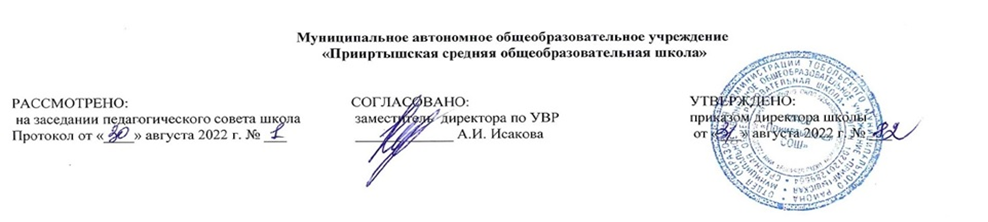 РАБОЧАЯ ПРОГРАММАпо литературному чтениюдля 4 классана 2022-2023 учебный годПланирование составлено в соответствиис ФГОС НООСоставитель программы: Капшанова Оксана Нурчановна,учитель начальных классовд.Полуянова 2022 годI. СОДЕРЖАНИЕ  УЧЕБНОГО  ПРЕДМЕТА «Литературное чтение»:О Родине, героические страницы истории (12 часов). Наше Отечество, образ родной земли в стихотворных и прозаических произведениях писателей и поэтов ХIХ и ХХ веков. С.Д. Дрожжин «Родине». Представление о проявлении любви к родной земле в литературе разных народов. Р.К.* Учимся у поэтов видеть красоту родного Тюменского края (Стихи Белова В.И. Гришина А.А., Истомина И.Г.). Знакомство с культурно-историческим наследием России, великие люди и события: образ Дмитрия Донского. Рассказ о битве на Куликовом поле на основе опорных слов и репродукций известных картин. Отражение нравственной идеи: любовь к Родине. Героическое прошлое России, тема Великой Отечественной войны в произведениях литературы. Е.А. Благинина «Папе на фронте». Осознание понятий: поступок, подвиг. Расширение представлений о народной и авторской песне: понятие «историческая песня», знакомство с песнями на тему Великой Отечественной войны. Ф. Гермоненко «Песня защитников Брестской крепости». Образ героев. Исторические страницы России. С.Т. Романовский «Ледовое побоище». Наше Отечество, образ родной земли в стихотворных и прозаических произведениях писателей и поэтов ХIХ и ХХ веков Сравнение текстов, героев. А.Т. Твардовский «О родине большой и малой», А.В. Жигулин «О Родина, в неярком блеске…». Наше Отечество, образ родной земли в стихотворных и прозаических произведениях писателей и поэтов ХIХ и ХХ веков Тема, основная мысль, заголовок. С.Д. Дрожжин «Родине». Наше Отечество, образ родной земли в стихотворных и прозаических произведениях писателей и поэтов ХIХ и ХХ веков. Тема, основная мысль, заголовок. И.С. Никитин «Русь». Наше Отечество, образ родной земли в стихотворных и прозаических произведениях писателей и поэтов ХIХ и ХХ веков Тема, основная мысль, заголовок. Поэтический вечер «Родина». Проект: «Нам не нужна война». Наше Отечество, образ родной земли в стихотворных и прозаических произведениях писателей и поэтов ХIХ и ХХ веков Тема, основная мысль, заголовок. Р.К.*Исторические события Тюменской области в произведениях Б.И. Галязимова. Наше Отечество, образ родной земли в стихотворных и прозаических произведениях писателей и поэтов ХIХ и ХХ веков Структура текста. План. Пересказ. В.М. Песков «Отечество».Фольклор (Устное народное творчество) (11 часов). Фольклор как народная духовная культура. Представление о многообразии видов фольклора: словесный, музыкальный, обрядовый (календарный). Понимание культурного значения фольклора для появления художественной литературы. Обобщение представлений о малых жанрах фольклора. Сказочники. Собиратель фольклора - А.Н. Афанасьев. Углубление представлений о видах сказок: о животных, бытовые, волшебные. Отражение в произведениях фольклора нравственных ценностей, быта и культуры народов мира. Сходство фольклорных произведений разных народов по тематике, художественным образам и форме («бродячие» сюжеты). Расширение представлений о былине как эпической песне о героическом событии. Герой былины - защитник страны. Образы русских богатырей. Былина «Ильины три поездочки». Средства художественной выразительности в былине: устойчивые выражения, повторы, гипербола. Устаревшие слова, их место в былине и представление в современной лексике. Народные былинно-сказочные темы в творчестве В. М. Васнецова. Репродукция картины «Три богатыря». Сравнение. Эпитет. Олицетворение. Метафора. Лирика. Образ. Средства художественной выразительности в былине: устойчивые выражения, повторы, гипербола. Устаревшие слова, их место в былине и представление в современной лексике. Народные былинно-сказочные темы в творчестве В. М. Васнецова. Репродукция картины «Витязь на распутье». Фольклор как народная духовная культура. Летопись — источник исторических фактов. Из летописи «И вспомнил Олег коня своего». Смысл и задачи фольклорных произведений. Фольклор как народная духовная культура. Пересказ краткий. Иллюстрирование. Из летописи: «И повесил Олег щит свой на вратах Царьграда»». Классификация фольклорных жанров.Творчество А.С. Пушкина (11 часов). Картины природы в лирических произведениях А. С. Пушкина. Стихотворение «Октябрь уж наступил…». Углубление представления о средствах художественной выразительности в стихотворном произведении (сравнение, эпитет, олицетворение, метафора). А.С. Пушкин «Туча». Расширение представления о литературных сказках А. С. Пушкина в стихах: «Сказка о мёртвой царевне и о семи богатырях». Фольклорная основа авторской сказки. Положительные и отрицательные герои, волшебные помощники, язык авторской сказки. А.С. Пушкин в стихах: «Сказка о мёртвой царевне и о семи богатырях». Расширение представления о литературных сказках А. С. Пушкина в стихах: «Сказка о мёртвой царевне и о семи богатырях». Фольклорная основа авторской сказки. Положительные и отрицательные герои, волшебные помощники, язык авторской сказки. Выборочный пересказ. Описание героев. Характеристика. Отношение автора к героям. А.С. Пушкин: «Сказка о мёртвой царевне и о семи богатырях». Смысл сказки. Повторы. Метафоры, другие средства выразительности. А.С. Пушкин: «Сказка о мёртвой царевне и о семи богатырях». Фольклорная основа авторской сказки. Положительные и отрицательные герои, волшебные помощники, язык авторской сказки. Сюжет. Эпизод. Смысловые части. В.А. Жуковский «Спящая царевна». Фольклорная основа авторской сказки. Положительные и отрицательные герои, волшебные помощники, язык авторской сказки. Сюжет. Эпизод. Смысловые части. В. А. Жуковский «Белоснежка и семь гномов». Фольклорная основа авторской сказки. Положительные и отрицательные герои, волшебные помощники, язык авторской сказки. Различные виды плана. А.С. Пушкин: «Сказка о мёртвой царевне и о семи богатырях». Фольклорная основа авторской сказки. Положительные и отрицательные герои, волшебные помощники, язык авторской сказки. Тема. Идея. Заголовок. А.С. Пушкин: «Сказка о мёртвой царевне и о семи богатырях». Полугодовая контрольная работа.Творчество И.А. Крылова (4 часа). Представление о басне как лиро-эпическом жанре. И. А. Крылов «Квартет». Расширение круга чтения басен на примере произведений А. И. Крылова, И. И. Хемницера, Л. Н. Толстого и других баснописцев. И. И. Хемницер «Стрекоза и муравей». Л. Н. Толстой «Стрекоза и муравьи». Басни стихотворные и прозаические. Развитие событий в басне, её герои (положительные, отрицательные). Аллегория в баснях. И. А. Крылов «Стрекоза и Муравей». Басни стихотворные и прозаические. Развитие событий в басне, её герои (положительные, отрицательные). Аллегория в баснях. Сравнение басен: назначение, темы и герои, особенности языка.И.А. Крылов «Кукушка и Петух».Творчество М.Ю. Лермонтова (4 часа). Лирические произведения М. Ю. Лермонтова: средства художественной выразительности (сравнение, эпитет, олицетворение); рифма, ритм. Стихотворение М.Ю. Лермонтова «Горные вершины…». Строфа как элемент композиции стихотворения. Переносное значение слов в метафоре. Метафора в стихотворениях М. Ю. Лермонтова. Стихотворение М.Ю. Лермонтова «Утёс». Лирические произведения М. Ю. Лермонтова. Анализ лексики. Стихотворение М.Ю. Лермонтова «Парус». Лирические произведения М. Ю. Лермонтова. Тема и главная мысль (идея) произведения. Стихотворение М.Ю. Лермонтова «Москва, Москва!.. Люблю тебя как сын…».Литературная сказка (9 часов). Тематика авторских стихотворных сказок. Тематика авторских стихотворных сказок. Расширение представлений о героях литературных сказок. П.П. Ершов «Конек – горбунок». Расширение представлений о героях литературных сказок. П.П. Ершов «Конек – горбунок». Расширение представлений о героях литературных сказок. М.Ю. Лермонтов «Ашик-Кериб». Расширение представлений о героях литературных сказок. Связь литературной сказки с фольклорной: народная речь — особенность авторской сказки. Лермонтов «Ашик-Кериб». Расширение представлений о героях литературных сказок. Связь литературной сказки с фольклорной: народная речь — особенность авторской сказки. Иллюстрации в сказке: назначение, особенности. С. Т. Аксаков «Аленький цветочек». Тематика авторских стихотворных сказок. Связь литературной сказки с фольклорной: народная речь — особенность авторской сказки. Иллюстрации в сказке: назначение, особенности. Е.Л. Шварц «Сказка о потерянном времени». Тематика авторских стихотворных сказок. Расширение представлений о героях литературных сказок. Связь литературной сказки с фольклорной: народная речь — особенность авторской сказки. Иллюстрации в сказке: назначение, особенности. В.Ф. Одоевский «Городок в табакерке». Тематика авторских стихотворных сказок. Расширение представлений о героях литературных сказок Связь литературной сказки с фольклорной: народная речь — особенность авторской сказки. Иллюстрации в сказке: назначение, особенности. П. П. Бажов «Серебряное копытце».Картины природы в творчестве поэтов и писателей XIX века (6 часов). Лирика, лирические произведения как описание в стихотворной форме чувств поэта, связанных с наблюдениями, описаниями природы. Ф.И. Тютчев «Еще земли печален вид…». Лирика, лирические произведения как описание в стихотворной форме чувств поэта, связанных с наблюдениями, описаниями природы. Ф.И. Тютчев «Как неожиданно и ярко…». Лирика, лирические произведения как описание в стихотворной форме чувств поэта, связанных с наблюдениями, описаниями природы. Анализ текста. Иллюстрации. А.А. Фет «Весенний дождь», «Бабочка». Расширение круга чтения лирических произведений поэтов ХIХ века. В.А. Жуковский «Ночь». Темы стихотворных произведений, герой лирического произведения. Авторские приёмы создания художественного образа в лирике. В.А. Жуковский «Песня». Углубление представлений о средствах выразительности в произведениях лирики: эпитеты, синонимы, антонимы, сравнения, олицетворения, метафоры. Е.А. Баратынский «Весна, весна! Как воздух чист!», «Где сладкий шепот…».Творчество Л.Н. Толстого (6 часов). Расширение представлений о творчестве Л. Н. Толстого: рассказ (художественный и научно-познавательный), сказки, басни, быль. Первоначальное представление о повести как эпическом жанре. Л.Н. Толстой «Детство» (отрывки из повести). Значение реальных жизненных ситуаций в создании рассказа, повести. Отрывки из автобиографической повести Л. Н. Толстого «Детство». Анализ героев. Читатель, автор, герой. Углубление представлений об особенностях художественного текста-описания: пейзаж, портрет героя, интерьер. Примеры текста-рассуждения в рассказах Л. Н. Толстого «Черепаха» и «Русак». Заголовок. Содержание произведения. План. Рассказы Л.Н. Толстого. Виды рассказа: рассказ (художественный и научно-познавательный), сказки, басни, быль. Сравнение по структуре, содержанию.Картины природы в творчестве поэтов и писателей XX века (5 часов). Лирика, лирические произведения как описание в стихотворной форме чувств поэта, связанных с наблюдениями, описаниями природы. М.И. Цветаева «Наши царства». Расширение круга чтения лирических произведений поэтов ХХ века. И.А. Бунин «Гаснет вечер, даль синеет...». Расширение круга чтения лирических произведений поэтов ХХ века. Темы стихотворных произведений, герой лирического произведения. С. А. Есенин «Бабушкины сказки». Авторские приёмы создания художественного образа в лирике. Углубление представлений о средствах выразительности в произведениях лирики: эпитеты, синонимы, антонимы, сравнения, олицетворения, метафоры. Анализ текстов. План. Пересказ. С. А. Есенин «Лебедушка». Авторские приёмы создания художественного образа в лирике. Углубление представлений о средствах выразительности в произведениях лирики: эпитеты, синонимы, антонимы, сравнения, олицетворения, метафоры. Анализ текстов. Лексики.К.Д. Бальмонт «К зиме».Произведения о животных и родной природе (9 часов). Углубление представлений о взаимоотношениях человека и животных, защита и охрана природы — тема произведений литературы. Расширение круга чтения на примере произведений.  В. П. Астафьев «Стрижонок Скрип». Углубление представлений о взаимоотношениях человека и животных, защита и охрана природы — тема произведений литературы. Расширение круга чтения на примере произведений. В.П. Астафьев «Стрижонок Скрип». Углубление представлений о взаимоотношениях человека и животных, защита и охрана природы — тема произведений литературы. Расширение круга чтения на примере произведений В.П. Астафьев «Капалуха», «Весенний остров». Составление разных видов плана. Расширение круга чтения. Любимые произведения. Аннотации. Рассказ. Иллюстрации и репродукции. Описание. А.И. Куприн «Скворцы». Анализ и сравнение текстов (герои, сюжет) В.П. Астафьев «Капалуха» и А.И. Куприн «Скворцы». Тема, основная мысль (идея). Заголовок. Характеристика героев. Автор, герой, читатель. Разные виды пересказа, цель, структура. А.И. Куприн «Скворцы». Литературный герой, персонаж, характер. Эпизод, смысловые части Композиция. Иллюстрации. К.Г. Паустовский «Какие бывают дожди». Тема охраны природы в произведениях. Смысл. Нравственные ценности. К.Г. Паустовский «Какие бывают дожди». Произведения о детях (8 часов). Расширение тематики произведений о детях, их жизни, играх и занятиях, взаимоотношениях со взрослыми и сверстниками.А. П. Чехов «Мальчики». Словесный портрет героя как его характеристика. Авторский способ выражения главной мысли. Основные события сюжета, Авторское отношение к героям, лексика, сюжет. А. П. Чехов «Мальчики». Словесный портрет героя как его характеристика. Авторский способ выражения главной мысли. Рассказ о героев. Построение высказывания. Анализ. Основные события сюжета, поведение, поступки героев. Номинативный план. Вопросный план Б.С. Житков «Как я ловил человечков». Словесный портрет героя как его характеристика. Авторский способ выражения главной мысли. Прогнозирование по заголовку. Портреты героев. Иллюстрирование. Работа с информацией в тексте. Выборочное чтение. Б.С. Житков «Как я ловил человечков». Сюжет. Последовательность событий. Эпизод, смысловые части. Композиция. Б.С. Житков «Как я ловил человечков». Упражнение в составлении вопросов (в том числе проблемных) к произведению. Словесный портрет героя как его характеристика. Подробное и краткое описание на основе текста. К.Г. Паустовский «Корзина с еловыми шишками». Составление вопросов по тексту. Главная и второстепенная информация. К.Г. Паустовский «Корзина с еловыми шишками». Произведений о детях, их жизни, играх и занятиях, взаимоотношениях со взрослыми и сверстниками Формирование нравственных ценностей и позиций.Пьеса (3 часа). Знакомство с новым жанром — пьесой-сказкой. С.Я. Маршак «Двенадцать месяцев». Пьеса — произведение литературы и театрального искусства. С.Я. Маршак «Двенадцать месяцев». Понятия: пьеса, действие, персонажи, диалог, ремарка, реплика. Анализ действующих лиц, обсуждение проблем. Структура пьесы. Особенности.Юмористические произведения (4 часа). Расширение круга чтения юмористических произведений на примере рассказа В. Ю. Драгунский «Главные реки». Герои юмористических произведений. Характеристика, описание. Анализ. Средства выразительности текста юмористического содержания: гипербола. Юмористические произведения в кино и театре. В. В. Голявкин «Никакой горчицы я не ел». Понятие юмора. Юмор в жизни и произведениях художественной литературы. Слушание и чтение художественных произведений. Высказывание о проблемах и вопросах. М. М. Зощенко «Ёлка». Прогнозирование по заголовку. Составление текстов. Анализ лексики. М. М. Зощенко «Ёлка».Зарубежная литература (5 часов). Расширение круга чтения произведений зарубежных писателей. Х.К. Андерсен «Русалочка», «Дикие лебеди». Приключенческая литература. Особенности приключенческой литературы. Работа с дополнительной информацией, смысловые части, выбор отрывков из текста по цели. Дж. Свифт «Путешествие Гулливера» (отрывки). Обмен мнениями по сюжету произведений. Структура высказывания (рассуждение, описание, повествование). Тема. Идея. Заголовок. Содержание произведения Эпизод, смысловые части. Анализ текста. Дж. Свифт «Путешествие Гулливера» (отрывки). Работа с текстом произведения (характеристика героя): нахождение описания героя, определение взаимосвязи между поступками героев, сравнивание героев по аналогии или по контрасту, оценка поступков героев. Марк Твен «Приключения Тома Сойера» (отрывки). Средства художественной выразительности. Работа с текстовой и иллюстративной информацией. Марк Твен «Приключения Тома Сойера» (отрывки).Библиографическая культура (работа с детской книгой и справочной литературой) (5 часов). Виды информации в книге: научная, художественная (с опорой на внешние показатели книги), её справочно-иллюстративный материал. С.Я. Маршак «Книга – ваш друг и учитель». Очерк как повествование о реальном событии. Типы книг (изданий): книга-произведение, книга-сборник, собрание сочинений, периодическая печать, справочные издания. В.П. Бороздин «Первый в космосе». Работа с источниками периодической печати. Задачи библиографической литературы. И.С. Соколова-Микитова «Родина». Создание выставки библиографий. Устное высказывание. Н.С. Шер «Картины-сказки». Комплексная контрольная работа по гуманитарному циклу.II. ПЛАНИРУЕМЫЕ  РЕЗУЛЬТАТЫ  ОСВОЕНИЯ  УЧЕБНОГО ПРЕДМЕТА «Литература»:ЛИЧНОСТНЫЕ  РЕЗУЛЬТАТЫ:Гражданско-патриотического воспитания:- становление ценностного отношения к своей Родине - России;- осознание своей этнокультурной и российской гражданской идентичности;- сопричастность к прошлому, настоящему и будущему своей страны и родного края;- уважение к своему и другим народам;- первоначальные представления о человеке как члене общества, о правах и ответственности, уважении и достоинстве человека, о нравственно-этических нормах поведения и правилах межличностных отношений.Духовно-нравственного воспитания:- признание индивидуальности каждого человека;- проявление сопереживания, уважения и доброжелательности;- неприятие любых форм поведения, направленных на причинение физического и морального вреда другим людям.Эстетического воспитания:- уважительное отношение и интерес к художественной культуре, восприимчивость к разным видам искусства, традициям и творчеству своего и других народов;- стремление к самовыражению в разных видах художественной деятельности.Физического воспитания, формирования культуры здоровья и эмоционального благополучия:- соблюдение правил здорового и безопасного (для себя и других людей) образа жизни в окружающей среде (в том числе информационной);- бережное отношение к физическому и психическому здоровью.Трудового воспитания:- осознание ценности труда в жизни человека и общества, ответственное потребление и бережное отношение к результатам труда, навыки участия в различных видах трудовой деятельности, интерес к различным профессиям.Экологического воспитания:- бережное отношение к природе;- неприятие действий, приносящих ей вред.Ценности научного познания:- первоначальные представления о научной картине мира;- познавательные интересы, активность, инициативность, любознательность и самостоятельность в познании.МЕТАПРЕДМЕТНЫЕ  РЕЗУЛЬТАТЫ:Овладение универсальными учебными познавательными действиями:базовые логические действия:- сравнивать объекты, устанавливать основания для сравнения, устанавливать аналогии;- объединять части объекта (объекты) по определенному признаку;- определять существенный признак для классификации, классифицировать предложенные объекты;- находить закономерности и противоречия в рассматриваемых фактах, данных и наблюдениях на основе предложенного педагогическим работником алгоритма;- выявлять недостаток информации для решения учебной (практической) задачи на основе предложенного алгоритма;- устанавливать причинно-следственные связи в ситуациях, поддающихся непосредственному наблюдению или знакомых по опыту, делать выводы;базовые исследовательские действия:- определять разрыв между реальным и желательным состоянием объекта (ситуации) на основе предложенных педагогическим работником вопросов;- с помощью педагогического работника формулировать цель, планировать изменения объекта, ситуации;- сравнивать несколько вариантов решения задачи, выбирать наиболее подходящий (на основе предложенных критериев);- проводить по предложенному плану опыт, несложное исследование по установлению особенностей объекта изучения и связей между объектами (часть - целое, причина - следствие);- формулировать выводы и подкреплять их доказательствами на основе результатов проведенного наблюдения (опыта, измерения, классификации, сравнения, исследования);- прогнозировать возможное развитие процессов, событий и их последствия в аналогичных или сходных ситуациях;работа с информацией:- выбирать источник получения информации;- согласно заданному алгоритму находить в предложенном источнике информацию, представленную в явном виде;- распознавать достоверную и недостоверную информацию самостоятельно или на основании предложенного педагогическим работником способа ее проверки;- соблюдать с помощью взрослых (педагогических работников, родителей (законных представителей) несовершеннолетних обучающихся) правила информационной безопасности при поиске информации в сети Интернет;- анализировать и создавать текстовую, видео, графическую, звуковую, информацию в соответствии с учебной задачей;- самостоятельно создавать схемы, таблицы для представления информации.Овладение универсальными учебными коммуникативными действиями:общение:- воспринимать и формулировать суждения, выражать эмоции в соответствии с целями и условиями общения в знакомой среде;- проявлять уважительное отношение к собеседнику, соблюдать правила ведения диалога и дискуссии;- признавать возможность существования разных точек зрения;- корректно и аргументированно высказывать свое мнение;- строить речевое высказывание в соответствии с поставленной задачей;- создавать устные и письменные тексты (описание, рассуждение, повествование);- готовить небольшие публичные выступления;- подбирать иллюстративный материал (рисунки, фото, плакаты) к тексту выступления;совместная деятельность:- формулировать краткосрочные и долгосрочные цели (индивидуальные с учетом участия в коллективных задачах) в стандартной (типовой) ситуации на основе предложенного формата планирования, распределения промежуточных шагов и сроков;- принимать цель совместной деятельности, коллективно строить действия по ее достижению: распределять роли, договариваться, обсуждать процесс и результат совместной работы;- проявлять готовность руководить, выполнять поручения, подчиняться;- ответственно выполнять свою часть работы;- оценивать свой вклад в общий результат;- выполнять совместные проектные задания с опорой на предложенные образцы.Овладение универсальными учебными регулятивными действиями:самоорганизация:- планировать действия по решению учебной задачи для получения результата;- выстраивать последовательность выбранных действий;самоконтроль:- устанавливать причины успеха/неудач учебной деятельности;- корректировать свои учебные действия для преодоления ошибок.ПРЕДМЕТНЫЕ  РЕЗУЛЬТАТЫ:- сформированность положительной мотивации к систематическому чтению и слушанию художественной литературы и произведений устного народного творчества;- достижение необходимого для продолжения образования уровня общего речевого развития;- осознание значимости художественной литературы и произведений устного народного творчества для всестороннего развития личности человека;- первоначальное представление о многообразии жанров художественных произведений и произведений устного народного творчества;- овладение элементарными умениями анализа и интерпретации текста, осознанного использования при анализе текста изученных литературных понятий: прозаическая и стихотворная речь; жанровое разнообразие произведений (общее представление о жанрах); устное народное творчество, малые жанры фольклора (считалки, пословицы, поговорки, загадки, фольклорная сказка); басня (мораль, идея, персонажи); литературная сказка, рассказ; автор; литературный герой; образ; характер; тема; идея; заголовок и содержание; композиция; сюжет; эпизод, смысловые части; стихотворение (ритм, рифма); средства художественной выразительности (сравнение, эпитет, олицетворение);- овладение техникой смыслового чтения вслух (правильным плавным чтением, позволяющим воспринимать, понимать и интерпретировать смысл текстов разных типов, жанров, назначений в целях решения различных учебных задач и удовлетворения эмоциональных потребностей общения с книгой, адекватно воспринимать чтение слушателями).4 класс:- осознавать значимость художественной литературы и фольклора для всестороннего развития личности человека, находить в произведениях отражение нравственных ценностей, фактов бытовой и духовной культуры народов России и мира, ориентироваться в нравственно-этических понятиях в контексте изученных произведений; - демонстрировать интерес и положительную мотивацию к систематическому чтению и слушанию художественной литературы и произведений устного народного творчества: формировать собственный круг чтения; — читать вслух и про себя в соответствии с учебной задачей, использовать разные виды чтения (изучающее, ознакомительное, поисковое выборочное, просмотровое выборочное);- читать вслух целыми словами без пропусков и перестановок букв и слогов доступные по восприятию и небольшие по объёму прозаические и стихотворные произведения в темпе не менее 80 слов в минуту (без отметочного оценивания); - читать наизусть не менее 5 стихотворений в соответствии с изученной тематикой произведений; - различать художественные произведения и познавательные тексты; - различать прозаическую и стихотворную речь: называть особенности стихотворного произведения (ритм, рифма, строфа), отличать лирическое произведение от эпического; - понимать жанровую принадлежность, содержание, смысл прослушанного/прочитанного произведения: отвечать и формулировать вопросы (в том числе проблемные) к познавательным, учебным и художественным текстам; - различать и называть отдельные жанры фольклора (считалки, загадки, пословицы, потешки, небылицы, народные песни, скороговорки, сказки о животных, бытовые и волшебные), приводить примеры произведений фольклора разных народов России; - соотносить читаемый текст с жанром художественной литературы (литературные сказки, рассказы, стихотворения, басни), приводить примеры разных жанров литературы России и стран мира; - владеть элементарными умениями анализа и интерпретации текста: определять тему и главную мысль, последовательность событий в тексте произведения, выявлять связь событий, эпизодов текста; - характеризовать героев, давать оценку их поступкам, составлять портретные характеристики персонажей, выявлять взаимосвязь между поступками и мыслями, чувствами героев, сравнивать героев одного произведения по самостоятельно выбранному критерию (по аналогии или по контрасту), характеризовать собственное отношение к героям, поступкам; находить в тексте средства изображения героев (портрет) и выражения их чувств, описание пейзажа и интерьера, устанавливать причинно-следственные связи событий, явлений, поступков героев; - объяснять значение незнакомого слова с опорой на контекст и с использованием словаря; находить в тексте примеры использования слов в прямом и переносном значении, средства художественной выразительности (сравнение, эпитет, олицетворение, метафора);- осознанно применять изученные понятия (автор, мораль басни, литературный герой, персонаж, характер, тема, идея, заголовок, содержание произведения, эпизод, смысловые части, композиция, сравнение, эпитет, олицетворение, метафора, лирика, эпос, образ);- участвовать в обсуждении прослушанного/прочитанного произведения: строить монологическое и диалогическое высказывание с соблюдением норм русского литературного языка (норм произношения, словоупотребления, грамматики); устно и письменно формулировать простые выводы на основе прослушанного/прочитанного текста, подтверждать свой ответ примерами из текста;- составлять план текста (вопросный, номинативный, цитатный), пересказывать (устно) подробно, выборочно, сжато (кратко), от лица героя, с изменением лица рассказчика, от третьего лица;- читать по ролям с соблюдением норм произношения, расстановки ударения, инсценировать небольшие эпизоды из произведения;- составлять устные и письменные высказывания на заданную тему по содержанию произведения (не менее 10 предложений), писать сочинения на заданную тему, используя разные типы речи (повествование, описание, рассуждение), корректировать собственный текст с учётом правильности, выразительности письменной речи;- составлять краткий отзыв о прочитанном произведении по заданному алгоритму;- сочинять по аналогии с прочитанным, составлять рассказ по иллюстрациям, от имени одного из героев, придумывать продолжение прочитанного произведения (не менее 10 предложений);- использовать в соответствии с учебной задачей аппарат издания (обложку, оглавление, аннотацию, иллюстрации, предисловие, приложения, сноски, примечания);- выбирать книги для самостоятельного чтения с учётом рекомендательного списка, используя картотеки, рассказывать о прочитанной книге;- использовать справочную литературу, включая ресурсы сети Интернет (в условиях контролируемого входа), для получения дополнительной информации в соответствии с учебной задачей.III. ТЕМАТИЧЕСКОЕ ПЛАНИРОВАНИЕ№п/пРазделы, темы учебного занятия (урока)Количество часовЭлектронные (цифровые) образовательные ресурсыДеятельность учителя с учётом программы воспитанияО Родине, героические страницы истории (12 часов)О Родине, героические страницы истории (12 часов)О Родине, героические страницы истории (12 часов)О Родине, героические страницы истории (12 часов)- опираться на жизненный опыт обучающихся с учетом воспитательных базовых национальных ценностей;- инициировать и поддерживать генерирование и оформление собственных идей;- создавать доверительный психологический климат в классе во время урока;- инициировать обучающихся к обсуждению, высказыванию своего мнения, выработке своего отношения по поводу получаемой на уроке социально значимой информации;- организовывать для обучающихся ситуации контроля и оценки (как учебных достижений отметками, так и моральных, нравственных, гражданских поступков);- приобщать детей к самостоятельной исследовательской деятельности, развивать навыки анализа художественного произведения;- способствовать формированию духовно-нравственной личности, умению работать в группе, уважать мнение товарища, развить чувство толерантности, взаимопомощи и поддержки;- повышать интерес к изучению русской истории через литературное произведение;- воспитывать у обучающихся чувство уважения к жизни других людей;- развивать у обучающихся познавательную активность, самостоятельность, инициативу, творческие способности;- общаться с обучающимися (в диалоге), признавать их достоинства, понимать и принимать их.- реализовывать на уроках мотивирующий потенциал юмора, разряжать напряженную обстановку в классе;- вызвать у учащихся эмоциональный отклик на прочитанное;- формировать у обучающихся деятельное отношения к жизни, убеждения в том, что всё хорошее достигается большим трудом;- реализовывать воспитательные возможности в различных видах деятельности, обучающихся со словесной (знаковой) основой: самостоятельная работа с учебником, работа с научно-популярной литературой, отбор и сравнение материала из нескольких источников;- организовывать в рамках урока поощрение учебной/ социальной успешности;- повышать интерес к изучению русской истории через литературное произведение;- способствовать формированию духовно-нравственной личности, умению работать в группе, уважать мнение товарища, развить чувство толерантности, взаимопомощи и поддержки;- помочь учащимся задуматься, как человеку выйти из трудной                    ситуации, как пробудить в себе готовность бороться со страхом, робостью;- реализовывать воспитательные возможности в различных видах деятельности обучающихся на основе восприятия элементов действительности: анализ проблемных ситуаций.1Наше Отечество, образ родной земли в стихотворных и прозаических произведениях писателей и поэтов ХIХ и ХХ веков. И.С. Никитин «Русь» 1https://videouroki.net/razrabotki/konspiekt-uroka-litieraturnogho-chtieniia-v-4-klassie-na-tiemu-obraz-rodiny-v-po.html- опираться на жизненный опыт обучающихся с учетом воспитательных базовых национальных ценностей;- инициировать и поддерживать генерирование и оформление собственных идей;- создавать доверительный психологический климат в классе во время урока;- инициировать обучающихся к обсуждению, высказыванию своего мнения, выработке своего отношения по поводу получаемой на уроке социально значимой информации;- организовывать для обучающихся ситуации контроля и оценки (как учебных достижений отметками, так и моральных, нравственных, гражданских поступков);- приобщать детей к самостоятельной исследовательской деятельности, развивать навыки анализа художественного произведения;- способствовать формированию духовно-нравственной личности, умению работать в группе, уважать мнение товарища, развить чувство толерантности, взаимопомощи и поддержки;- повышать интерес к изучению русской истории через литературное произведение;- воспитывать у обучающихся чувство уважения к жизни других людей;- развивать у обучающихся познавательную активность, самостоятельность, инициативу, творческие способности;- общаться с обучающимися (в диалоге), признавать их достоинства, понимать и принимать их.- реализовывать на уроках мотивирующий потенциал юмора, разряжать напряженную обстановку в классе;- вызвать у учащихся эмоциональный отклик на прочитанное;- формировать у обучающихся деятельное отношения к жизни, убеждения в том, что всё хорошее достигается большим трудом;- реализовывать воспитательные возможности в различных видах деятельности, обучающихся со словесной (знаковой) основой: самостоятельная работа с учебником, работа с научно-популярной литературой, отбор и сравнение материала из нескольких источников;- организовывать в рамках урока поощрение учебной/ социальной успешности;- повышать интерес к изучению русской истории через литературное произведение;- способствовать формированию духовно-нравственной личности, умению работать в группе, уважать мнение товарища, развить чувство толерантности, взаимопомощи и поддержки;- помочь учащимся задуматься, как человеку выйти из трудной                    ситуации, как пробудить в себе готовность бороться со страхом, робостью;- реализовывать воспитательные возможности в различных видах деятельности обучающихся на основе восприятия элементов действительности: анализ проблемных ситуаций.2Представление о проявлении любви к родной земле в литературе разных народов. Р.К.* Учимся у поэтов видеть красоту родного Тюменского края (Стихи Белова В.И. Гришина А.А., Истомина И.Г.)1https://infourok.ru/urok-vneklassnogo-chteniya-o-pisatelyah-tyumenskoj-oblasti-a-a-grishin-4-klass-5847492.html- опираться на жизненный опыт обучающихся с учетом воспитательных базовых национальных ценностей;- инициировать и поддерживать генерирование и оформление собственных идей;- создавать доверительный психологический климат в классе во время урока;- инициировать обучающихся к обсуждению, высказыванию своего мнения, выработке своего отношения по поводу получаемой на уроке социально значимой информации;- организовывать для обучающихся ситуации контроля и оценки (как учебных достижений отметками, так и моральных, нравственных, гражданских поступков);- приобщать детей к самостоятельной исследовательской деятельности, развивать навыки анализа художественного произведения;- способствовать формированию духовно-нравственной личности, умению работать в группе, уважать мнение товарища, развить чувство толерантности, взаимопомощи и поддержки;- повышать интерес к изучению русской истории через литературное произведение;- воспитывать у обучающихся чувство уважения к жизни других людей;- развивать у обучающихся познавательную активность, самостоятельность, инициативу, творческие способности;- общаться с обучающимися (в диалоге), признавать их достоинства, понимать и принимать их.- реализовывать на уроках мотивирующий потенциал юмора, разряжать напряженную обстановку в классе;- вызвать у учащихся эмоциональный отклик на прочитанное;- формировать у обучающихся деятельное отношения к жизни, убеждения в том, что всё хорошее достигается большим трудом;- реализовывать воспитательные возможности в различных видах деятельности, обучающихся со словесной (знаковой) основой: самостоятельная работа с учебником, работа с научно-популярной литературой, отбор и сравнение материала из нескольких источников;- организовывать в рамках урока поощрение учебной/ социальной успешности;- повышать интерес к изучению русской истории через литературное произведение;- способствовать формированию духовно-нравственной личности, умению работать в группе, уважать мнение товарища, развить чувство толерантности, взаимопомощи и поддержки;- помочь учащимся задуматься, как человеку выйти из трудной                    ситуации, как пробудить в себе готовность бороться со страхом, робостью;- реализовывать воспитательные возможности в различных видах деятельности обучающихся на основе восприятия элементов действительности: анализ проблемных ситуаций.3Знакомство с культурно-историческим наследием России, великие люди и события: образ Дмитрия Донского. Рассказ о битве на Куликовом поле на основе опорных слов и репродукций известных картин1https://resh.edu.ru/subject/lesson/6025/conspect/184245/- опираться на жизненный опыт обучающихся с учетом воспитательных базовых национальных ценностей;- инициировать и поддерживать генерирование и оформление собственных идей;- создавать доверительный психологический климат в классе во время урока;- инициировать обучающихся к обсуждению, высказыванию своего мнения, выработке своего отношения по поводу получаемой на уроке социально значимой информации;- организовывать для обучающихся ситуации контроля и оценки (как учебных достижений отметками, так и моральных, нравственных, гражданских поступков);- приобщать детей к самостоятельной исследовательской деятельности, развивать навыки анализа художественного произведения;- способствовать формированию духовно-нравственной личности, умению работать в группе, уважать мнение товарища, развить чувство толерантности, взаимопомощи и поддержки;- повышать интерес к изучению русской истории через литературное произведение;- воспитывать у обучающихся чувство уважения к жизни других людей;- развивать у обучающихся познавательную активность, самостоятельность, инициативу, творческие способности;- общаться с обучающимися (в диалоге), признавать их достоинства, понимать и принимать их.- реализовывать на уроках мотивирующий потенциал юмора, разряжать напряженную обстановку в классе;- вызвать у учащихся эмоциональный отклик на прочитанное;- формировать у обучающихся деятельное отношения к жизни, убеждения в том, что всё хорошее достигается большим трудом;- реализовывать воспитательные возможности в различных видах деятельности, обучающихся со словесной (знаковой) основой: самостоятельная работа с учебником, работа с научно-популярной литературой, отбор и сравнение материала из нескольких источников;- организовывать в рамках урока поощрение учебной/ социальной успешности;- повышать интерес к изучению русской истории через литературное произведение;- способствовать формированию духовно-нравственной личности, умению работать в группе, уважать мнение товарища, развить чувство толерантности, взаимопомощи и поддержки;- помочь учащимся задуматься, как человеку выйти из трудной                    ситуации, как пробудить в себе готовность бороться со страхом, робостью;- реализовывать воспитательные возможности в различных видах деятельности обучающихся на основе восприятия элементов действительности: анализ проблемных ситуаций.4Отражение нравственной идеи: любовь к Родине. Героическое прошлое России, тема Великой Отечественной войны в произведениях литературы. Е.А. Благинина «Папе на фронте»1https://resh.edu.ru/subject/lesson/7065/conspect/245905/- опираться на жизненный опыт обучающихся с учетом воспитательных базовых национальных ценностей;- инициировать и поддерживать генерирование и оформление собственных идей;- создавать доверительный психологический климат в классе во время урока;- инициировать обучающихся к обсуждению, высказыванию своего мнения, выработке своего отношения по поводу получаемой на уроке социально значимой информации;- организовывать для обучающихся ситуации контроля и оценки (как учебных достижений отметками, так и моральных, нравственных, гражданских поступков);- приобщать детей к самостоятельной исследовательской деятельности, развивать навыки анализа художественного произведения;- способствовать формированию духовно-нравственной личности, умению работать в группе, уважать мнение товарища, развить чувство толерантности, взаимопомощи и поддержки;- повышать интерес к изучению русской истории через литературное произведение;- воспитывать у обучающихся чувство уважения к жизни других людей;- развивать у обучающихся познавательную активность, самостоятельность, инициативу, творческие способности;- общаться с обучающимися (в диалоге), признавать их достоинства, понимать и принимать их.- реализовывать на уроках мотивирующий потенциал юмора, разряжать напряженную обстановку в классе;- вызвать у учащихся эмоциональный отклик на прочитанное;- формировать у обучающихся деятельное отношения к жизни, убеждения в том, что всё хорошее достигается большим трудом;- реализовывать воспитательные возможности в различных видах деятельности, обучающихся со словесной (знаковой) основой: самостоятельная работа с учебником, работа с научно-популярной литературой, отбор и сравнение материала из нескольких источников;- организовывать в рамках урока поощрение учебной/ социальной успешности;- повышать интерес к изучению русской истории через литературное произведение;- способствовать формированию духовно-нравственной личности, умению работать в группе, уважать мнение товарища, развить чувство толерантности, взаимопомощи и поддержки;- помочь учащимся задуматься, как человеку выйти из трудной                    ситуации, как пробудить в себе готовность бороться со страхом, робостью;- реализовывать воспитательные возможности в различных видах деятельности обучающихся на основе восприятия элементов действительности: анализ проблемных ситуаций.5Осознание понятий: поступок, подвиг. Расширение представлений о народной и авторской песне: понятие «историческая песня», знакомство с песнями на тему Великой Отечественной войны. Ф. Гермоненко «Песня защитников Брестской крепости»1https://videouroki.net/razrabotki/urok-po-litieraturie-istorichieskiie-piesni.html- опираться на жизненный опыт обучающихся с учетом воспитательных базовых национальных ценностей;- инициировать и поддерживать генерирование и оформление собственных идей;- создавать доверительный психологический климат в классе во время урока;- инициировать обучающихся к обсуждению, высказыванию своего мнения, выработке своего отношения по поводу получаемой на уроке социально значимой информации;- организовывать для обучающихся ситуации контроля и оценки (как учебных достижений отметками, так и моральных, нравственных, гражданских поступков);- приобщать детей к самостоятельной исследовательской деятельности, развивать навыки анализа художественного произведения;- способствовать формированию духовно-нравственной личности, умению работать в группе, уважать мнение товарища, развить чувство толерантности, взаимопомощи и поддержки;- повышать интерес к изучению русской истории через литературное произведение;- воспитывать у обучающихся чувство уважения к жизни других людей;- развивать у обучающихся познавательную активность, самостоятельность, инициативу, творческие способности;- общаться с обучающимися (в диалоге), признавать их достоинства, понимать и принимать их.- реализовывать на уроках мотивирующий потенциал юмора, разряжать напряженную обстановку в классе;- вызвать у учащихся эмоциональный отклик на прочитанное;- формировать у обучающихся деятельное отношения к жизни, убеждения в том, что всё хорошее достигается большим трудом;- реализовывать воспитательные возможности в различных видах деятельности, обучающихся со словесной (знаковой) основой: самостоятельная работа с учебником, работа с научно-популярной литературой, отбор и сравнение материала из нескольких источников;- организовывать в рамках урока поощрение учебной/ социальной успешности;- повышать интерес к изучению русской истории через литературное произведение;- способствовать формированию духовно-нравственной личности, умению работать в группе, уважать мнение товарища, развить чувство толерантности, взаимопомощи и поддержки;- помочь учащимся задуматься, как человеку выйти из трудной                    ситуации, как пробудить в себе готовность бороться со страхом, робостью;- реализовывать воспитательные возможности в различных видах деятельности обучающихся на основе восприятия элементов действительности: анализ проблемных ситуаций.6Образ героев. Исторические страницы России. С.Т. Романовский «Ледовое побоище»1https://multiurok.ru/files/liedovoie-poboishchie-1.html- опираться на жизненный опыт обучающихся с учетом воспитательных базовых национальных ценностей;- инициировать и поддерживать генерирование и оформление собственных идей;- создавать доверительный психологический климат в классе во время урока;- инициировать обучающихся к обсуждению, высказыванию своего мнения, выработке своего отношения по поводу получаемой на уроке социально значимой информации;- организовывать для обучающихся ситуации контроля и оценки (как учебных достижений отметками, так и моральных, нравственных, гражданских поступков);- приобщать детей к самостоятельной исследовательской деятельности, развивать навыки анализа художественного произведения;- способствовать формированию духовно-нравственной личности, умению работать в группе, уважать мнение товарища, развить чувство толерантности, взаимопомощи и поддержки;- повышать интерес к изучению русской истории через литературное произведение;- воспитывать у обучающихся чувство уважения к жизни других людей;- развивать у обучающихся познавательную активность, самостоятельность, инициативу, творческие способности;- общаться с обучающимися (в диалоге), признавать их достоинства, понимать и принимать их.- реализовывать на уроках мотивирующий потенциал юмора, разряжать напряженную обстановку в классе;- вызвать у учащихся эмоциональный отклик на прочитанное;- формировать у обучающихся деятельное отношения к жизни, убеждения в том, что всё хорошее достигается большим трудом;- реализовывать воспитательные возможности в различных видах деятельности, обучающихся со словесной (знаковой) основой: самостоятельная работа с учебником, работа с научно-популярной литературой, отбор и сравнение материала из нескольких источников;- организовывать в рамках урока поощрение учебной/ социальной успешности;- повышать интерес к изучению русской истории через литературное произведение;- способствовать формированию духовно-нравственной личности, умению работать в группе, уважать мнение товарища, развить чувство толерантности, взаимопомощи и поддержки;- помочь учащимся задуматься, как человеку выйти из трудной                    ситуации, как пробудить в себе готовность бороться со страхом, робостью;- реализовывать воспитательные возможности в различных видах деятельности обучающихся на основе восприятия элементов действительности: анализ проблемных ситуаций.7Наше Отечество, образ родной земли в стихотворных и прозаических произведениях писателей и поэтов ХIХ и ХХ веков Сравнение текстов, героев. А.Т. Твардовский «О родине большой и малой», А.В. Жигулин «О Родина, в неярком блеске…»1https://nsportal.ru/nachalnaya-shkola/chtenie/2016/06/16/prezentatsiya-k-uroku-tvardovskiy-aleksandr-trifonovich-1910https://nsportal.ru/nachalnaya-shkola/chtenie/2020/10/25/literaturnoe-chtenie-o-rodina- опираться на жизненный опыт обучающихся с учетом воспитательных базовых национальных ценностей;- инициировать и поддерживать генерирование и оформление собственных идей;- создавать доверительный психологический климат в классе во время урока;- инициировать обучающихся к обсуждению, высказыванию своего мнения, выработке своего отношения по поводу получаемой на уроке социально значимой информации;- организовывать для обучающихся ситуации контроля и оценки (как учебных достижений отметками, так и моральных, нравственных, гражданских поступков);- приобщать детей к самостоятельной исследовательской деятельности, развивать навыки анализа художественного произведения;- способствовать формированию духовно-нравственной личности, умению работать в группе, уважать мнение товарища, развить чувство толерантности, взаимопомощи и поддержки;- повышать интерес к изучению русской истории через литературное произведение;- воспитывать у обучающихся чувство уважения к жизни других людей;- развивать у обучающихся познавательную активность, самостоятельность, инициативу, творческие способности;- общаться с обучающимися (в диалоге), признавать их достоинства, понимать и принимать их.- реализовывать на уроках мотивирующий потенциал юмора, разряжать напряженную обстановку в классе;- вызвать у учащихся эмоциональный отклик на прочитанное;- формировать у обучающихся деятельное отношения к жизни, убеждения в том, что всё хорошее достигается большим трудом;- реализовывать воспитательные возможности в различных видах деятельности, обучающихся со словесной (знаковой) основой: самостоятельная работа с учебником, работа с научно-популярной литературой, отбор и сравнение материала из нескольких источников;- организовывать в рамках урока поощрение учебной/ социальной успешности;- повышать интерес к изучению русской истории через литературное произведение;- способствовать формированию духовно-нравственной личности, умению работать в группе, уважать мнение товарища, развить чувство толерантности, взаимопомощи и поддержки;- помочь учащимся задуматься, как человеку выйти из трудной                    ситуации, как пробудить в себе готовность бороться со страхом, робостью;- реализовывать воспитательные возможности в различных видах деятельности обучающихся на основе восприятия элементов действительности: анализ проблемных ситуаций.8Наше Отечество, образ родной земли в стихотворных и прозаических произведениях писателей и поэтов ХIХ и ХХ веков Тема, основная мысль, заголовок. С.Д. Дрожжин «Родине»1https://resh.edu.ru/subject/lesson/7374/conspect/244945/- опираться на жизненный опыт обучающихся с учетом воспитательных базовых национальных ценностей;- инициировать и поддерживать генерирование и оформление собственных идей;- создавать доверительный психологический климат в классе во время урока;- инициировать обучающихся к обсуждению, высказыванию своего мнения, выработке своего отношения по поводу получаемой на уроке социально значимой информации;- организовывать для обучающихся ситуации контроля и оценки (как учебных достижений отметками, так и моральных, нравственных, гражданских поступков);- приобщать детей к самостоятельной исследовательской деятельности, развивать навыки анализа художественного произведения;- способствовать формированию духовно-нравственной личности, умению работать в группе, уважать мнение товарища, развить чувство толерантности, взаимопомощи и поддержки;- повышать интерес к изучению русской истории через литературное произведение;- воспитывать у обучающихся чувство уважения к жизни других людей;- развивать у обучающихся познавательную активность, самостоятельность, инициативу, творческие способности;- общаться с обучающимися (в диалоге), признавать их достоинства, понимать и принимать их.- реализовывать на уроках мотивирующий потенциал юмора, разряжать напряженную обстановку в классе;- вызвать у учащихся эмоциональный отклик на прочитанное;- формировать у обучающихся деятельное отношения к жизни, убеждения в том, что всё хорошее достигается большим трудом;- реализовывать воспитательные возможности в различных видах деятельности, обучающихся со словесной (знаковой) основой: самостоятельная работа с учебником, работа с научно-популярной литературой, отбор и сравнение материала из нескольких источников;- организовывать в рамках урока поощрение учебной/ социальной успешности;- повышать интерес к изучению русской истории через литературное произведение;- способствовать формированию духовно-нравственной личности, умению работать в группе, уважать мнение товарища, развить чувство толерантности, взаимопомощи и поддержки;- помочь учащимся задуматься, как человеку выйти из трудной                    ситуации, как пробудить в себе готовность бороться со страхом, робостью;- реализовывать воспитательные возможности в различных видах деятельности обучающихся на основе восприятия элементов действительности: анализ проблемных ситуаций.9Наше Отечество, образ родной земли в стихотворных и прозаических произведениях писателей и поэтов ХIХ и ХХ веков. Тема, основная мысль, заголовок. С.Д. Дрожжин «Родине»1https://resh.edu.ru/subject/lesson/4527/conspect/139268/- опираться на жизненный опыт обучающихся с учетом воспитательных базовых национальных ценностей;- инициировать и поддерживать генерирование и оформление собственных идей;- создавать доверительный психологический климат в классе во время урока;- инициировать обучающихся к обсуждению, высказыванию своего мнения, выработке своего отношения по поводу получаемой на уроке социально значимой информации;- организовывать для обучающихся ситуации контроля и оценки (как учебных достижений отметками, так и моральных, нравственных, гражданских поступков);- приобщать детей к самостоятельной исследовательской деятельности, развивать навыки анализа художественного произведения;- способствовать формированию духовно-нравственной личности, умению работать в группе, уважать мнение товарища, развить чувство толерантности, взаимопомощи и поддержки;- повышать интерес к изучению русской истории через литературное произведение;- воспитывать у обучающихся чувство уважения к жизни других людей;- развивать у обучающихся познавательную активность, самостоятельность, инициативу, творческие способности;- общаться с обучающимися (в диалоге), признавать их достоинства, понимать и принимать их.- реализовывать на уроках мотивирующий потенциал юмора, разряжать напряженную обстановку в классе;- вызвать у учащихся эмоциональный отклик на прочитанное;- формировать у обучающихся деятельное отношения к жизни, убеждения в том, что всё хорошее достигается большим трудом;- реализовывать воспитательные возможности в различных видах деятельности, обучающихся со словесной (знаковой) основой: самостоятельная работа с учебником, работа с научно-популярной литературой, отбор и сравнение материала из нескольких источников;- организовывать в рамках урока поощрение учебной/ социальной успешности;- повышать интерес к изучению русской истории через литературное произведение;- способствовать формированию духовно-нравственной личности, умению работать в группе, уважать мнение товарища, развить чувство толерантности, взаимопомощи и поддержки;- помочь учащимся задуматься, как человеку выйти из трудной                    ситуации, как пробудить в себе готовность бороться со страхом, робостью;- реализовывать воспитательные возможности в различных видах деятельности обучающихся на основе восприятия элементов действительности: анализ проблемных ситуаций.10Наше Отечество, образ родной земли в стихотворных и прозаических произведениях писателей и поэтов ХIХ и ХХ веков Тема, основная мысль, заголовок. Поэтический вечер «Родина». Проект: «Нам не нужна война»1https://infourok.ru/urok_po_chteniyu_tvorcheskiy_proekt_na_ne_nuzhna_voyna-157153.htm- опираться на жизненный опыт обучающихся с учетом воспитательных базовых национальных ценностей;- инициировать и поддерживать генерирование и оформление собственных идей;- создавать доверительный психологический климат в классе во время урока;- инициировать обучающихся к обсуждению, высказыванию своего мнения, выработке своего отношения по поводу получаемой на уроке социально значимой информации;- организовывать для обучающихся ситуации контроля и оценки (как учебных достижений отметками, так и моральных, нравственных, гражданских поступков);- приобщать детей к самостоятельной исследовательской деятельности, развивать навыки анализа художественного произведения;- способствовать формированию духовно-нравственной личности, умению работать в группе, уважать мнение товарища, развить чувство толерантности, взаимопомощи и поддержки;- повышать интерес к изучению русской истории через литературное произведение;- воспитывать у обучающихся чувство уважения к жизни других людей;- развивать у обучающихся познавательную активность, самостоятельность, инициативу, творческие способности;- общаться с обучающимися (в диалоге), признавать их достоинства, понимать и принимать их.- реализовывать на уроках мотивирующий потенциал юмора, разряжать напряженную обстановку в классе;- вызвать у учащихся эмоциональный отклик на прочитанное;- формировать у обучающихся деятельное отношения к жизни, убеждения в том, что всё хорошее достигается большим трудом;- реализовывать воспитательные возможности в различных видах деятельности, обучающихся со словесной (знаковой) основой: самостоятельная работа с учебником, работа с научно-популярной литературой, отбор и сравнение материала из нескольких источников;- организовывать в рамках урока поощрение учебной/ социальной успешности;- повышать интерес к изучению русской истории через литературное произведение;- способствовать формированию духовно-нравственной личности, умению работать в группе, уважать мнение товарища, развить чувство толерантности, взаимопомощи и поддержки;- помочь учащимся задуматься, как человеку выйти из трудной                    ситуации, как пробудить в себе готовность бороться со страхом, робостью;- реализовывать воспитательные возможности в различных видах деятельности обучающихся на основе восприятия элементов действительности: анализ проблемных ситуаций.11Наше Отечество, образ родной земли в стихотворных и прозаических произведениях писателей и поэтов ХIХ и ХХ веков Тема, основная мысль, заголовок. Р.К.*Исторические события Тюменской области в произведениях Б.И. Галязимова1https://writer-tyumen.ru/index.php?m=autor&aid=8- опираться на жизненный опыт обучающихся с учетом воспитательных базовых национальных ценностей;- инициировать и поддерживать генерирование и оформление собственных идей;- создавать доверительный психологический климат в классе во время урока;- инициировать обучающихся к обсуждению, высказыванию своего мнения, выработке своего отношения по поводу получаемой на уроке социально значимой информации;- организовывать для обучающихся ситуации контроля и оценки (как учебных достижений отметками, так и моральных, нравственных, гражданских поступков);- приобщать детей к самостоятельной исследовательской деятельности, развивать навыки анализа художественного произведения;- способствовать формированию духовно-нравственной личности, умению работать в группе, уважать мнение товарища, развить чувство толерантности, взаимопомощи и поддержки;- повышать интерес к изучению русской истории через литературное произведение;- воспитывать у обучающихся чувство уважения к жизни других людей;- развивать у обучающихся познавательную активность, самостоятельность, инициативу, творческие способности;- общаться с обучающимися (в диалоге), признавать их достоинства, понимать и принимать их.- реализовывать на уроках мотивирующий потенциал юмора, разряжать напряженную обстановку в классе;- вызвать у учащихся эмоциональный отклик на прочитанное;- формировать у обучающихся деятельное отношения к жизни, убеждения в том, что всё хорошее достигается большим трудом;- реализовывать воспитательные возможности в различных видах деятельности, обучающихся со словесной (знаковой) основой: самостоятельная работа с учебником, работа с научно-популярной литературой, отбор и сравнение материала из нескольких источников;- организовывать в рамках урока поощрение учебной/ социальной успешности;- повышать интерес к изучению русской истории через литературное произведение;- способствовать формированию духовно-нравственной личности, умению работать в группе, уважать мнение товарища, развить чувство толерантности, взаимопомощи и поддержки;- помочь учащимся задуматься, как человеку выйти из трудной                    ситуации, как пробудить в себе готовность бороться со страхом, робостью;- реализовывать воспитательные возможности в различных видах деятельности обучающихся на основе восприятия элементов действительности: анализ проблемных ситуаций.12Наше Отечество, образ родной земли в стихотворных и прозаических произведениях писателей и поэтов ХIХ и ХХ веков Структура текста. План. Пересказ. В.М. Песков «Отечество»1https://infourok.ru/konspekt-uroka-s-prezentaciey-po-literaturnomu-chteniyu-kd-ushinskiy-nashe-otechestvo-vpeskov-otechestvo-klass-2659110.html- опираться на жизненный опыт обучающихся с учетом воспитательных базовых национальных ценностей;- инициировать и поддерживать генерирование и оформление собственных идей;- создавать доверительный психологический климат в классе во время урока;- инициировать обучающихся к обсуждению, высказыванию своего мнения, выработке своего отношения по поводу получаемой на уроке социально значимой информации;- организовывать для обучающихся ситуации контроля и оценки (как учебных достижений отметками, так и моральных, нравственных, гражданских поступков);- приобщать детей к самостоятельной исследовательской деятельности, развивать навыки анализа художественного произведения;- способствовать формированию духовно-нравственной личности, умению работать в группе, уважать мнение товарища, развить чувство толерантности, взаимопомощи и поддержки;- повышать интерес к изучению русской истории через литературное произведение;- воспитывать у обучающихся чувство уважения к жизни других людей;- развивать у обучающихся познавательную активность, самостоятельность, инициативу, творческие способности;- общаться с обучающимися (в диалоге), признавать их достоинства, понимать и принимать их.- реализовывать на уроках мотивирующий потенциал юмора, разряжать напряженную обстановку в классе;- вызвать у учащихся эмоциональный отклик на прочитанное;- формировать у обучающихся деятельное отношения к жизни, убеждения в том, что всё хорошее достигается большим трудом;- реализовывать воспитательные возможности в различных видах деятельности, обучающихся со словесной (знаковой) основой: самостоятельная работа с учебником, работа с научно-популярной литературой, отбор и сравнение материала из нескольких источников;- организовывать в рамках урока поощрение учебной/ социальной успешности;- повышать интерес к изучению русской истории через литературное произведение;- способствовать формированию духовно-нравственной личности, умению работать в группе, уважать мнение товарища, развить чувство толерантности, взаимопомощи и поддержки;- помочь учащимся задуматься, как человеку выйти из трудной                    ситуации, как пробудить в себе готовность бороться со страхом, робостью;- реализовывать воспитательные возможности в различных видах деятельности обучающихся на основе восприятия элементов действительности: анализ проблемных ситуаций.Фольклор (устное народное творчество) (11 часов)Фольклор (устное народное творчество) (11 часов)Фольклор (устное народное творчество) (11 часов)Фольклор (устное народное творчество) (11 часов)- опираться на жизненный опыт обучающихся с учетом воспитательных базовых национальных ценностей;- инициировать и поддерживать генерирование и оформление собственных идей;- создавать доверительный психологический климат в классе во время урока;- инициировать обучающихся к обсуждению, высказыванию своего мнения, выработке своего отношения по поводу получаемой на уроке социально значимой информации;- организовывать для обучающихся ситуации контроля и оценки (как учебных достижений отметками, так и моральных, нравственных, гражданских поступков);- приобщать детей к самостоятельной исследовательской деятельности, развивать навыки анализа художественного произведения;- способствовать формированию духовно-нравственной личности, умению работать в группе, уважать мнение товарища, развить чувство толерантности, взаимопомощи и поддержки;- повышать интерес к изучению русской истории через литературное произведение;- воспитывать у обучающихся чувство уважения к жизни других людей;- развивать у обучающихся познавательную активность, самостоятельность, инициативу, творческие способности;- общаться с обучающимися (в диалоге), признавать их достоинства, понимать и принимать их.- реализовывать на уроках мотивирующий потенциал юмора, разряжать напряженную обстановку в классе;- вызвать у учащихся эмоциональный отклик на прочитанное;- формировать у обучающихся деятельное отношения к жизни, убеждения в том, что всё хорошее достигается большим трудом;- реализовывать воспитательные возможности в различных видах деятельности, обучающихся со словесной (знаковой) основой: самостоятельная работа с учебником, работа с научно-популярной литературой, отбор и сравнение материала из нескольких источников;- организовывать в рамках урока поощрение учебной/ социальной успешности;- повышать интерес к изучению русской истории через литературное произведение;- способствовать формированию духовно-нравственной личности, умению работать в группе, уважать мнение товарища, развить чувство толерантности, взаимопомощи и поддержки;- помочь учащимся задуматься, как человеку выйти из трудной                    ситуации, как пробудить в себе готовность бороться со страхом, робостью;- реализовывать воспитательные возможности в различных видах деятельности обучающихся на основе восприятия элементов действительности: анализ проблемных ситуаций.1Фольклор как народная духовная культура. Представление о многообразии видов фольклора: словесный, музыкальный, обрядовый (календарный)1https://resh.edu.ru/subject/lesson/7027/conspect/246321/https://nsportal.ru/nachalnaya-shkola/chtenie/2011/12/21/konspekt-uroka-po-literaturnomu-chteniyu-4-klass-tema-ustnoe- опираться на жизненный опыт обучающихся с учетом воспитательных базовых национальных ценностей;- инициировать и поддерживать генерирование и оформление собственных идей;- создавать доверительный психологический климат в классе во время урока;- инициировать обучающихся к обсуждению, высказыванию своего мнения, выработке своего отношения по поводу получаемой на уроке социально значимой информации;- организовывать для обучающихся ситуации контроля и оценки (как учебных достижений отметками, так и моральных, нравственных, гражданских поступков);- приобщать детей к самостоятельной исследовательской деятельности, развивать навыки анализа художественного произведения;- способствовать формированию духовно-нравственной личности, умению работать в группе, уважать мнение товарища, развить чувство толерантности, взаимопомощи и поддержки;- повышать интерес к изучению русской истории через литературное произведение;- воспитывать у обучающихся чувство уважения к жизни других людей;- развивать у обучающихся познавательную активность, самостоятельность, инициативу, творческие способности;- общаться с обучающимися (в диалоге), признавать их достоинства, понимать и принимать их.- реализовывать на уроках мотивирующий потенциал юмора, разряжать напряженную обстановку в классе;- вызвать у учащихся эмоциональный отклик на прочитанное;- формировать у обучающихся деятельное отношения к жизни, убеждения в том, что всё хорошее достигается большим трудом;- реализовывать воспитательные возможности в различных видах деятельности, обучающихся со словесной (знаковой) основой: самостоятельная работа с учебником, работа с научно-популярной литературой, отбор и сравнение материала из нескольких источников;- организовывать в рамках урока поощрение учебной/ социальной успешности;- повышать интерес к изучению русской истории через литературное произведение;- способствовать формированию духовно-нравственной личности, умению работать в группе, уважать мнение товарища, развить чувство толерантности, взаимопомощи и поддержки;- помочь учащимся задуматься, как человеку выйти из трудной                    ситуации, как пробудить в себе готовность бороться со страхом, робостью;- реализовывать воспитательные возможности в различных видах деятельности обучающихся на основе восприятия элементов действительности: анализ проблемных ситуаций.2Понимание культурного значения фольклора для появления художественной литературы. Обобщение представлений о малых жанрах фольклора1https://resh.edu.ru/subject/lesson/7370/conspect/245745/- опираться на жизненный опыт обучающихся с учетом воспитательных базовых национальных ценностей;- инициировать и поддерживать генерирование и оформление собственных идей;- создавать доверительный психологический климат в классе во время урока;- инициировать обучающихся к обсуждению, высказыванию своего мнения, выработке своего отношения по поводу получаемой на уроке социально значимой информации;- организовывать для обучающихся ситуации контроля и оценки (как учебных достижений отметками, так и моральных, нравственных, гражданских поступков);- приобщать детей к самостоятельной исследовательской деятельности, развивать навыки анализа художественного произведения;- способствовать формированию духовно-нравственной личности, умению работать в группе, уважать мнение товарища, развить чувство толерантности, взаимопомощи и поддержки;- повышать интерес к изучению русской истории через литературное произведение;- воспитывать у обучающихся чувство уважения к жизни других людей;- развивать у обучающихся познавательную активность, самостоятельность, инициативу, творческие способности;- общаться с обучающимися (в диалоге), признавать их достоинства, понимать и принимать их.- реализовывать на уроках мотивирующий потенциал юмора, разряжать напряженную обстановку в классе;- вызвать у учащихся эмоциональный отклик на прочитанное;- формировать у обучающихся деятельное отношения к жизни, убеждения в том, что всё хорошее достигается большим трудом;- реализовывать воспитательные возможности в различных видах деятельности, обучающихся со словесной (знаковой) основой: самостоятельная работа с учебником, работа с научно-популярной литературой, отбор и сравнение материала из нескольких источников;- организовывать в рамках урока поощрение учебной/ социальной успешности;- повышать интерес к изучению русской истории через литературное произведение;- способствовать формированию духовно-нравственной личности, умению работать в группе, уважать мнение товарища, развить чувство толерантности, взаимопомощи и поддержки;- помочь учащимся задуматься, как человеку выйти из трудной                    ситуации, как пробудить в себе готовность бороться со страхом, робостью;- реализовывать воспитательные возможности в различных видах деятельности обучающихся на основе восприятия элементов действительности: анализ проблемных ситуаций.3Сказочники. Собиратель фольклора - А.Н. Афанасьев. Углубление представлений о видах сказок: о животных, бытовые, волшебные. Отражение в произведениях фольклора нравственных ценностей, быта и культуры народов мира1https://nsportal.ru/nachalnaya-shkola/vospitatelnaya-rabota/2016/03/31/sobirateli-russkih-narodnyh-skazok- опираться на жизненный опыт обучающихся с учетом воспитательных базовых национальных ценностей;- инициировать и поддерживать генерирование и оформление собственных идей;- создавать доверительный психологический климат в классе во время урока;- инициировать обучающихся к обсуждению, высказыванию своего мнения, выработке своего отношения по поводу получаемой на уроке социально значимой информации;- организовывать для обучающихся ситуации контроля и оценки (как учебных достижений отметками, так и моральных, нравственных, гражданских поступков);- приобщать детей к самостоятельной исследовательской деятельности, развивать навыки анализа художественного произведения;- способствовать формированию духовно-нравственной личности, умению работать в группе, уважать мнение товарища, развить чувство толерантности, взаимопомощи и поддержки;- повышать интерес к изучению русской истории через литературное произведение;- воспитывать у обучающихся чувство уважения к жизни других людей;- развивать у обучающихся познавательную активность, самостоятельность, инициативу, творческие способности;- общаться с обучающимися (в диалоге), признавать их достоинства, понимать и принимать их.- реализовывать на уроках мотивирующий потенциал юмора, разряжать напряженную обстановку в классе;- вызвать у учащихся эмоциональный отклик на прочитанное;- формировать у обучающихся деятельное отношения к жизни, убеждения в том, что всё хорошее достигается большим трудом;- реализовывать воспитательные возможности в различных видах деятельности, обучающихся со словесной (знаковой) основой: самостоятельная работа с учебником, работа с научно-популярной литературой, отбор и сравнение материала из нескольких источников;- организовывать в рамках урока поощрение учебной/ социальной успешности;- повышать интерес к изучению русской истории через литературное произведение;- способствовать формированию духовно-нравственной личности, умению работать в группе, уважать мнение товарища, развить чувство толерантности, взаимопомощи и поддержки;- помочь учащимся задуматься, как человеку выйти из трудной                    ситуации, как пробудить в себе готовность бороться со страхом, робостью;- реализовывать воспитательные возможности в различных видах деятельности обучающихся на основе восприятия элементов действительности: анализ проблемных ситуаций.4Сходство фольклорных произведений разных народов по тематике, художественным образам и форме («бродячие» сюжеты)1https://resh.edu.ru/subject/lesson/757/- опираться на жизненный опыт обучающихся с учетом воспитательных базовых национальных ценностей;- инициировать и поддерживать генерирование и оформление собственных идей;- создавать доверительный психологический климат в классе во время урока;- инициировать обучающихся к обсуждению, высказыванию своего мнения, выработке своего отношения по поводу получаемой на уроке социально значимой информации;- организовывать для обучающихся ситуации контроля и оценки (как учебных достижений отметками, так и моральных, нравственных, гражданских поступков);- приобщать детей к самостоятельной исследовательской деятельности, развивать навыки анализа художественного произведения;- способствовать формированию духовно-нравственной личности, умению работать в группе, уважать мнение товарища, развить чувство толерантности, взаимопомощи и поддержки;- повышать интерес к изучению русской истории через литературное произведение;- воспитывать у обучающихся чувство уважения к жизни других людей;- развивать у обучающихся познавательную активность, самостоятельность, инициативу, творческие способности;- общаться с обучающимися (в диалоге), признавать их достоинства, понимать и принимать их.- реализовывать на уроках мотивирующий потенциал юмора, разряжать напряженную обстановку в классе;- вызвать у учащихся эмоциональный отклик на прочитанное;- формировать у обучающихся деятельное отношения к жизни, убеждения в том, что всё хорошее достигается большим трудом;- реализовывать воспитательные возможности в различных видах деятельности, обучающихся со словесной (знаковой) основой: самостоятельная работа с учебником, работа с научно-популярной литературой, отбор и сравнение материала из нескольких источников;- организовывать в рамках урока поощрение учебной/ социальной успешности;- повышать интерес к изучению русской истории через литературное произведение;- способствовать формированию духовно-нравственной личности, умению работать в группе, уважать мнение товарища, развить чувство толерантности, взаимопомощи и поддержки;- помочь учащимся задуматься, как человеку выйти из трудной                    ситуации, как пробудить в себе готовность бороться со страхом, робостью;- реализовывать воспитательные возможности в различных видах деятельности обучающихся на основе восприятия элементов действительности: анализ проблемных ситуаций.5Расширение представлений о былине как эпической песне о героическом событии. Герой былины - защитник страны. Образы русских богатырей. Былина «Ильины три поездочки»1https://resh.edu.ru/subject/lesson/6023/conspect/191991/https://nsportal.ru/nachalnaya-shkola/chtenie/2015/01/23/prezentatsiya-k-uroku-literaturnogo-chteniya-iliny-tri- опираться на жизненный опыт обучающихся с учетом воспитательных базовых национальных ценностей;- инициировать и поддерживать генерирование и оформление собственных идей;- создавать доверительный психологический климат в классе во время урока;- инициировать обучающихся к обсуждению, высказыванию своего мнения, выработке своего отношения по поводу получаемой на уроке социально значимой информации;- организовывать для обучающихся ситуации контроля и оценки (как учебных достижений отметками, так и моральных, нравственных, гражданских поступков);- приобщать детей к самостоятельной исследовательской деятельности, развивать навыки анализа художественного произведения;- способствовать формированию духовно-нравственной личности, умению работать в группе, уважать мнение товарища, развить чувство толерантности, взаимопомощи и поддержки;- повышать интерес к изучению русской истории через литературное произведение;- воспитывать у обучающихся чувство уважения к жизни других людей;- развивать у обучающихся познавательную активность, самостоятельность, инициативу, творческие способности;- общаться с обучающимися (в диалоге), признавать их достоинства, понимать и принимать их.- реализовывать на уроках мотивирующий потенциал юмора, разряжать напряженную обстановку в классе;- вызвать у учащихся эмоциональный отклик на прочитанное;- формировать у обучающихся деятельное отношения к жизни, убеждения в том, что всё хорошее достигается большим трудом;- реализовывать воспитательные возможности в различных видах деятельности, обучающихся со словесной (знаковой) основой: самостоятельная работа с учебником, работа с научно-популярной литературой, отбор и сравнение материала из нескольких источников;- организовывать в рамках урока поощрение учебной/ социальной успешности;- повышать интерес к изучению русской истории через литературное произведение;- способствовать формированию духовно-нравственной личности, умению работать в группе, уважать мнение товарища, развить чувство толерантности, взаимопомощи и поддержки;- помочь учащимся задуматься, как человеку выйти из трудной                    ситуации, как пробудить в себе готовность бороться со страхом, робостью;- реализовывать воспитательные возможности в различных видах деятельности обучающихся на основе восприятия элементов действительности: анализ проблемных ситуаций.6Средства художественной выразительности в былине: устойчивые выражения, повторы, гипербола. Устаревшие слова, их место в былине и представление в современной лексике. Народные былинно-сказочные темы в творчестве В. М. Васнецова. Репродукция картины «Три богатыря»1https://videouroki.net/razrabotki/boghatyri-v-kartinakh-v-m-vasnietsova.html- опираться на жизненный опыт обучающихся с учетом воспитательных базовых национальных ценностей;- инициировать и поддерживать генерирование и оформление собственных идей;- создавать доверительный психологический климат в классе во время урока;- инициировать обучающихся к обсуждению, высказыванию своего мнения, выработке своего отношения по поводу получаемой на уроке социально значимой информации;- организовывать для обучающихся ситуации контроля и оценки (как учебных достижений отметками, так и моральных, нравственных, гражданских поступков);- приобщать детей к самостоятельной исследовательской деятельности, развивать навыки анализа художественного произведения;- способствовать формированию духовно-нравственной личности, умению работать в группе, уважать мнение товарища, развить чувство толерантности, взаимопомощи и поддержки;- повышать интерес к изучению русской истории через литературное произведение;- воспитывать у обучающихся чувство уважения к жизни других людей;- развивать у обучающихся познавательную активность, самостоятельность, инициативу, творческие способности;- общаться с обучающимися (в диалоге), признавать их достоинства, понимать и принимать их.- реализовывать на уроках мотивирующий потенциал юмора, разряжать напряженную обстановку в классе;- вызвать у учащихся эмоциональный отклик на прочитанное;- формировать у обучающихся деятельное отношения к жизни, убеждения в том, что всё хорошее достигается большим трудом;- реализовывать воспитательные возможности в различных видах деятельности, обучающихся со словесной (знаковой) основой: самостоятельная работа с учебником, работа с научно-популярной литературой, отбор и сравнение материала из нескольких источников;- организовывать в рамках урока поощрение учебной/ социальной успешности;- повышать интерес к изучению русской истории через литературное произведение;- способствовать формированию духовно-нравственной личности, умению работать в группе, уважать мнение товарища, развить чувство толерантности, взаимопомощи и поддержки;- помочь учащимся задуматься, как человеку выйти из трудной                    ситуации, как пробудить в себе готовность бороться со страхом, робостью;- реализовывать воспитательные возможности в различных видах деятельности обучающихся на основе восприятия элементов действительности: анализ проблемных ситуаций.7Сравнение. Эпитет. Олицетворение. Метафора. Лирика. Образ. Средства художественной выразительности в былине: устойчивые выражения, повторы, гипербола. Устаревшие слова, их место в былине и представление в современной лексике. Народные былинно-сказочные темы в творчестве В. М. Васнецова. Репродукция картины «Витязь на распутье»1https://nsportal.ru/shkola/russkiy-yazyk/library/2012/03/17/urok-razvitiya-rechi-po-kartine-v-m-vasnetsova-vityaz-na- опираться на жизненный опыт обучающихся с учетом воспитательных базовых национальных ценностей;- инициировать и поддерживать генерирование и оформление собственных идей;- создавать доверительный психологический климат в классе во время урока;- инициировать обучающихся к обсуждению, высказыванию своего мнения, выработке своего отношения по поводу получаемой на уроке социально значимой информации;- организовывать для обучающихся ситуации контроля и оценки (как учебных достижений отметками, так и моральных, нравственных, гражданских поступков);- приобщать детей к самостоятельной исследовательской деятельности, развивать навыки анализа художественного произведения;- способствовать формированию духовно-нравственной личности, умению работать в группе, уважать мнение товарища, развить чувство толерантности, взаимопомощи и поддержки;- повышать интерес к изучению русской истории через литературное произведение;- воспитывать у обучающихся чувство уважения к жизни других людей;- развивать у обучающихся познавательную активность, самостоятельность, инициативу, творческие способности;- общаться с обучающимися (в диалоге), признавать их достоинства, понимать и принимать их.- реализовывать на уроках мотивирующий потенциал юмора, разряжать напряженную обстановку в классе;- вызвать у учащихся эмоциональный отклик на прочитанное;- формировать у обучающихся деятельное отношения к жизни, убеждения в том, что всё хорошее достигается большим трудом;- реализовывать воспитательные возможности в различных видах деятельности, обучающихся со словесной (знаковой) основой: самостоятельная работа с учебником, работа с научно-популярной литературой, отбор и сравнение материала из нескольких источников;- организовывать в рамках урока поощрение учебной/ социальной успешности;- повышать интерес к изучению русской истории через литературное произведение;- способствовать формированию духовно-нравственной личности, умению работать в группе, уважать мнение товарища, развить чувство толерантности, взаимопомощи и поддержки;- помочь учащимся задуматься, как человеку выйти из трудной                    ситуации, как пробудить в себе готовность бороться со страхом, робостью;- реализовывать воспитательные возможности в различных видах деятельности обучающихся на основе восприятия элементов действительности: анализ проблемных ситуаций.8Фольклор как народная духовная культура. Летопись — источник исторических фактов. Из летописи «И вспомнил Олег коня своего»1https://resh.edu.ru/subject/lesson/6022/conspect/212251/- опираться на жизненный опыт обучающихся с учетом воспитательных базовых национальных ценностей;- инициировать и поддерживать генерирование и оформление собственных идей;- создавать доверительный психологический климат в классе во время урока;- инициировать обучающихся к обсуждению, высказыванию своего мнения, выработке своего отношения по поводу получаемой на уроке социально значимой информации;- организовывать для обучающихся ситуации контроля и оценки (как учебных достижений отметками, так и моральных, нравственных, гражданских поступков);- приобщать детей к самостоятельной исследовательской деятельности, развивать навыки анализа художественного произведения;- способствовать формированию духовно-нравственной личности, умению работать в группе, уважать мнение товарища, развить чувство толерантности, взаимопомощи и поддержки;- повышать интерес к изучению русской истории через литературное произведение;- воспитывать у обучающихся чувство уважения к жизни других людей;- развивать у обучающихся познавательную активность, самостоятельность, инициативу, творческие способности;- общаться с обучающимися (в диалоге), признавать их достоинства, понимать и принимать их.- реализовывать на уроках мотивирующий потенциал юмора, разряжать напряженную обстановку в классе;- вызвать у учащихся эмоциональный отклик на прочитанное;- формировать у обучающихся деятельное отношения к жизни, убеждения в том, что всё хорошее достигается большим трудом;- реализовывать воспитательные возможности в различных видах деятельности, обучающихся со словесной (знаковой) основой: самостоятельная работа с учебником, работа с научно-популярной литературой, отбор и сравнение материала из нескольких источников;- организовывать в рамках урока поощрение учебной/ социальной успешности;- повышать интерес к изучению русской истории через литературное произведение;- способствовать формированию духовно-нравственной личности, умению работать в группе, уважать мнение товарища, развить чувство толерантности, взаимопомощи и поддержки;- помочь учащимся задуматься, как человеку выйти из трудной                    ситуации, как пробудить в себе готовность бороться со страхом, робостью;- реализовывать воспитательные возможности в различных видах деятельности обучающихся на основе восприятия элементов действительности: анализ проблемных ситуаций.9Смысл и задачи фольклорных произведений1https://nsportal.ru/nachalnaya-shkola/chtenie/2011/12/21/konspekt-uroka-po-literaturnomu-chteniyu-4-klass-tema-ustnoe- опираться на жизненный опыт обучающихся с учетом воспитательных базовых национальных ценностей;- инициировать и поддерживать генерирование и оформление собственных идей;- создавать доверительный психологический климат в классе во время урока;- инициировать обучающихся к обсуждению, высказыванию своего мнения, выработке своего отношения по поводу получаемой на уроке социально значимой информации;- организовывать для обучающихся ситуации контроля и оценки (как учебных достижений отметками, так и моральных, нравственных, гражданских поступков);- приобщать детей к самостоятельной исследовательской деятельности, развивать навыки анализа художественного произведения;- способствовать формированию духовно-нравственной личности, умению работать в группе, уважать мнение товарища, развить чувство толерантности, взаимопомощи и поддержки;- повышать интерес к изучению русской истории через литературное произведение;- воспитывать у обучающихся чувство уважения к жизни других людей;- развивать у обучающихся познавательную активность, самостоятельность, инициативу, творческие способности;- общаться с обучающимися (в диалоге), признавать их достоинства, понимать и принимать их.- реализовывать на уроках мотивирующий потенциал юмора, разряжать напряженную обстановку в классе;- вызвать у учащихся эмоциональный отклик на прочитанное;- формировать у обучающихся деятельное отношения к жизни, убеждения в том, что всё хорошее достигается большим трудом;- реализовывать воспитательные возможности в различных видах деятельности, обучающихся со словесной (знаковой) основой: самостоятельная работа с учебником, работа с научно-популярной литературой, отбор и сравнение материала из нескольких источников;- организовывать в рамках урока поощрение учебной/ социальной успешности;- повышать интерес к изучению русской истории через литературное произведение;- способствовать формированию духовно-нравственной личности, умению работать в группе, уважать мнение товарища, развить чувство толерантности, взаимопомощи и поддержки;- помочь учащимся задуматься, как человеку выйти из трудной                    ситуации, как пробудить в себе готовность бороться со страхом, робостью;- реализовывать воспитательные возможности в различных видах деятельности обучающихся на основе восприятия элементов действительности: анализ проблемных ситуаций.10Фольклор как народная духовная культура. Пересказ краткий. Иллюстрирование. Из летописи: «И повесил Олег щит свой на вратах Царьграда»»1https://infourok.ru/prezentaciya-po-literaturnomu-chteniyu-v-klasse-na-temu-znakomstvo-s-nazvaniem-razdela-prognozirovanie-ego-soderzhaniya-iz-letop-3054329.html- опираться на жизненный опыт обучающихся с учетом воспитательных базовых национальных ценностей;- инициировать и поддерживать генерирование и оформление собственных идей;- создавать доверительный психологический климат в классе во время урока;- инициировать обучающихся к обсуждению, высказыванию своего мнения, выработке своего отношения по поводу получаемой на уроке социально значимой информации;- организовывать для обучающихся ситуации контроля и оценки (как учебных достижений отметками, так и моральных, нравственных, гражданских поступков);- приобщать детей к самостоятельной исследовательской деятельности, развивать навыки анализа художественного произведения;- способствовать формированию духовно-нравственной личности, умению работать в группе, уважать мнение товарища, развить чувство толерантности, взаимопомощи и поддержки;- повышать интерес к изучению русской истории через литературное произведение;- воспитывать у обучающихся чувство уважения к жизни других людей;- развивать у обучающихся познавательную активность, самостоятельность, инициативу, творческие способности;- общаться с обучающимися (в диалоге), признавать их достоинства, понимать и принимать их.- реализовывать на уроках мотивирующий потенциал юмора, разряжать напряженную обстановку в классе;- вызвать у учащихся эмоциональный отклик на прочитанное;- формировать у обучающихся деятельное отношения к жизни, убеждения в том, что всё хорошее достигается большим трудом;- реализовывать воспитательные возможности в различных видах деятельности, обучающихся со словесной (знаковой) основой: самостоятельная работа с учебником, работа с научно-популярной литературой, отбор и сравнение материала из нескольких источников;- организовывать в рамках урока поощрение учебной/ социальной успешности;- повышать интерес к изучению русской истории через литературное произведение;- способствовать формированию духовно-нравственной личности, умению работать в группе, уважать мнение товарища, развить чувство толерантности, взаимопомощи и поддержки;- помочь учащимся задуматься, как человеку выйти из трудной                    ситуации, как пробудить в себе готовность бороться со страхом, робостью;- реализовывать воспитательные возможности в различных видах деятельности обучающихся на основе восприятия элементов действительности: анализ проблемных ситуаций.11Классификация фольклорных жанров1https://infourok.ru/prezentaciya-po-literaturnomu-chteniyu-ustnoe-narodnoe-tvorchestvo-malie-zhanri-folklora-klass-526695.htmlТворчество А.С. Пушкина (11 часов)Творчество А.С. Пушкина (11 часов)Творчество А.С. Пушкина (11 часов)Творчество А.С. Пушкина (11 часов)- находить ценностный аспект учебного знания и информации, обеспечивать его понимание и переживание обучающимися;- организовывать работу с социально значимой информацией;- побуждать обучающихся соблюдать на уроке принципы учебной дисциплины и самоорганизации;- управлять учебными группами с целью вовлечения обучающихся в процесс обучения и воспитания, мотивируя их учебно-познавательную деятельность;- опираться на жизненный опыт обучающихся с учетом воспитательных базовых национальных ценностей;- помочь обучающимся взглянуть на учебный материал сквозь призму человеческих ценностей;- создавать доверительный психологический климат в классе во время урока; - инициировать обучающихся к обсуждению, высказыванию своего мнения, выработке своего отношения по поводу получаемой на уроке социально значимой информации;- приобщать детей к самостоятельной исследовательской деятельности, развивать навыки анализа художественного произведения;- способствовать формированию духовно-нравственной личности, умению работать в группе, уважать мнение товарища, развить чувство толерантности, взаимопомощи и поддержки;- повышать интерес к изучению русской истории через литературное произведение.- формировать у обучающихся деятельного отношения к жизни, убеждения в том, что всё хорошее достигается большим трудом;- опираться на жизненный опыт обучающихся, приводя действенные примеры, образы, метафоры из близких им книг, фильмов, мультиков, компьютерных игр;- высказывать свой интерес к увлечениям, мечтам, жизненным планам, проблемам детей в контексте содержания учебного предмета;- развивать у обучающихся познавательную активность, самостоятельность, инициативу, творческие способности.1Картины природы в лирических произведениях А. С. Пушкина. Стихотворение «Октябрь уж наступил…»1https://nsportal.ru/nachalnaya-shkola/chtenie/2015/12/29/a-s-pushkina-oktyabr-uzh-nastupil-dni-pozdney-oseni- находить ценностный аспект учебного знания и информации, обеспечивать его понимание и переживание обучающимися;- организовывать работу с социально значимой информацией;- побуждать обучающихся соблюдать на уроке принципы учебной дисциплины и самоорганизации;- управлять учебными группами с целью вовлечения обучающихся в процесс обучения и воспитания, мотивируя их учебно-познавательную деятельность;- опираться на жизненный опыт обучающихся с учетом воспитательных базовых национальных ценностей;- помочь обучающимся взглянуть на учебный материал сквозь призму человеческих ценностей;- создавать доверительный психологический климат в классе во время урока; - инициировать обучающихся к обсуждению, высказыванию своего мнения, выработке своего отношения по поводу получаемой на уроке социально значимой информации;- приобщать детей к самостоятельной исследовательской деятельности, развивать навыки анализа художественного произведения;- способствовать формированию духовно-нравственной личности, умению работать в группе, уважать мнение товарища, развить чувство толерантности, взаимопомощи и поддержки;- повышать интерес к изучению русской истории через литературное произведение.- формировать у обучающихся деятельного отношения к жизни, убеждения в том, что всё хорошее достигается большим трудом;- опираться на жизненный опыт обучающихся, приводя действенные примеры, образы, метафоры из близких им книг, фильмов, мультиков, компьютерных игр;- высказывать свой интерес к увлечениям, мечтам, жизненным планам, проблемам детей в контексте содержания учебного предмета;- развивать у обучающихся познавательную активность, самостоятельность, инициативу, творческие способности.2Углубление представления о средствах художественной выразительности в стихотворном произведении (сравнение, эпитет, олицетворение, метафора). А.С. Пушкин «Туча»1https://resh.edu.ru/subject/lesson/4485/conspect/184434/- находить ценностный аспект учебного знания и информации, обеспечивать его понимание и переживание обучающимися;- организовывать работу с социально значимой информацией;- побуждать обучающихся соблюдать на уроке принципы учебной дисциплины и самоорганизации;- управлять учебными группами с целью вовлечения обучающихся в процесс обучения и воспитания, мотивируя их учебно-познавательную деятельность;- опираться на жизненный опыт обучающихся с учетом воспитательных базовых национальных ценностей;- помочь обучающимся взглянуть на учебный материал сквозь призму человеческих ценностей;- создавать доверительный психологический климат в классе во время урока; - инициировать обучающихся к обсуждению, высказыванию своего мнения, выработке своего отношения по поводу получаемой на уроке социально значимой информации;- приобщать детей к самостоятельной исследовательской деятельности, развивать навыки анализа художественного произведения;- способствовать формированию духовно-нравственной личности, умению работать в группе, уважать мнение товарища, развить чувство толерантности, взаимопомощи и поддержки;- повышать интерес к изучению русской истории через литературное произведение.- формировать у обучающихся деятельного отношения к жизни, убеждения в том, что всё хорошее достигается большим трудом;- опираться на жизненный опыт обучающихся, приводя действенные примеры, образы, метафоры из близких им книг, фильмов, мультиков, компьютерных игр;- высказывать свой интерес к увлечениям, мечтам, жизненным планам, проблемам детей в контексте содержания учебного предмета;- развивать у обучающихся познавательную активность, самостоятельность, инициативу, творческие способности.3Расширение представления о литературных сказках А. С. Пушкина в стихах: «Сказка о мёртвой царевне и о семи богатырях». Фольклорная основа авторской сказки. Положительные и отрицательные герои, волшебные помощники, язык авторской сказки. А.С. Пушкин в стихах: «Сказка о мёртвой царевне и о семи богатырях»1https://nsportal.ru/nachalnaya-shkola/chtenie/2016/11/18/a-s-pushkin-skazka-o-myortvoy-tsarevne-i-o-semi-bogatyryah- находить ценностный аспект учебного знания и информации, обеспечивать его понимание и переживание обучающимися;- организовывать работу с социально значимой информацией;- побуждать обучающихся соблюдать на уроке принципы учебной дисциплины и самоорганизации;- управлять учебными группами с целью вовлечения обучающихся в процесс обучения и воспитания, мотивируя их учебно-познавательную деятельность;- опираться на жизненный опыт обучающихся с учетом воспитательных базовых национальных ценностей;- помочь обучающимся взглянуть на учебный материал сквозь призму человеческих ценностей;- создавать доверительный психологический климат в классе во время урока; - инициировать обучающихся к обсуждению, высказыванию своего мнения, выработке своего отношения по поводу получаемой на уроке социально значимой информации;- приобщать детей к самостоятельной исследовательской деятельности, развивать навыки анализа художественного произведения;- способствовать формированию духовно-нравственной личности, умению работать в группе, уважать мнение товарища, развить чувство толерантности, взаимопомощи и поддержки;- повышать интерес к изучению русской истории через литературное произведение.- формировать у обучающихся деятельного отношения к жизни, убеждения в том, что всё хорошее достигается большим трудом;- опираться на жизненный опыт обучающихся, приводя действенные примеры, образы, метафоры из близких им книг, фильмов, мультиков, компьютерных игр;- высказывать свой интерес к увлечениям, мечтам, жизненным планам, проблемам детей в контексте содержания учебного предмета;- развивать у обучающихся познавательную активность, самостоятельность, инициативу, творческие способности.4Расширение представления о литературных сказках А. С. Пушкина в стихах: «Сказка о мёртвой царевне и о семи богатырях». Фольклорная основа авторской сказки. Положительные и отрицательные герои, волшебные помощники, язык авторской сказки. Выборочный пересказ1https://resh.edu.ru/subject/lesson/7388/conspect/310891/- находить ценностный аспект учебного знания и информации, обеспечивать его понимание и переживание обучающимися;- организовывать работу с социально значимой информацией;- побуждать обучающихся соблюдать на уроке принципы учебной дисциплины и самоорганизации;- управлять учебными группами с целью вовлечения обучающихся в процесс обучения и воспитания, мотивируя их учебно-познавательную деятельность;- опираться на жизненный опыт обучающихся с учетом воспитательных базовых национальных ценностей;- помочь обучающимся взглянуть на учебный материал сквозь призму человеческих ценностей;- создавать доверительный психологический климат в классе во время урока; - инициировать обучающихся к обсуждению, высказыванию своего мнения, выработке своего отношения по поводу получаемой на уроке социально значимой информации;- приобщать детей к самостоятельной исследовательской деятельности, развивать навыки анализа художественного произведения;- способствовать формированию духовно-нравственной личности, умению работать в группе, уважать мнение товарища, развить чувство толерантности, взаимопомощи и поддержки;- повышать интерес к изучению русской истории через литературное произведение.- формировать у обучающихся деятельного отношения к жизни, убеждения в том, что всё хорошее достигается большим трудом;- опираться на жизненный опыт обучающихся, приводя действенные примеры, образы, метафоры из близких им книг, фильмов, мультиков, компьютерных игр;- высказывать свой интерес к увлечениям, мечтам, жизненным планам, проблемам детей в контексте содержания учебного предмета;- развивать у обучающихся познавательную активность, самостоятельность, инициативу, творческие способности.5Описание героев. Характеристика. Отношение автора к героям. А.С. Пушкин: «Сказка о мёртвой царевне и о семи богатырях»1https://videouroki.net/razrabotki/urok-issliedovaniie-a-s-pushkin-skazka-o-miortvoi-tsarievnie-i-o-siemi-boghatyri.html- находить ценностный аспект учебного знания и информации, обеспечивать его понимание и переживание обучающимися;- организовывать работу с социально значимой информацией;- побуждать обучающихся соблюдать на уроке принципы учебной дисциплины и самоорганизации;- управлять учебными группами с целью вовлечения обучающихся в процесс обучения и воспитания, мотивируя их учебно-познавательную деятельность;- опираться на жизненный опыт обучающихся с учетом воспитательных базовых национальных ценностей;- помочь обучающимся взглянуть на учебный материал сквозь призму человеческих ценностей;- создавать доверительный психологический климат в классе во время урока; - инициировать обучающихся к обсуждению, высказыванию своего мнения, выработке своего отношения по поводу получаемой на уроке социально значимой информации;- приобщать детей к самостоятельной исследовательской деятельности, развивать навыки анализа художественного произведения;- способствовать формированию духовно-нравственной личности, умению работать в группе, уважать мнение товарища, развить чувство толерантности, взаимопомощи и поддержки;- повышать интерес к изучению русской истории через литературное произведение.- формировать у обучающихся деятельного отношения к жизни, убеждения в том, что всё хорошее достигается большим трудом;- опираться на жизненный опыт обучающихся, приводя действенные примеры, образы, метафоры из близких им книг, фильмов, мультиков, компьютерных игр;- высказывать свой интерес к увлечениям, мечтам, жизненным планам, проблемам детей в контексте содержания учебного предмета;- развивать у обучающихся познавательную активность, самостоятельность, инициативу, творческие способности.6Смысл сказки. Повторы. Метафоры, другие средства выразительности. А.С. Пушкин: «Сказка о мёртвой царевне и о семи богатырях»1https://videouroki.net/razrabotki/priezientatsiia-k-uroku-litieraturnogho-chtieniia-a-s-pushkin-skazka-o-miertvoi-tsarievnie-i-o-siemi-boghatyriakh.html- находить ценностный аспект учебного знания и информации, обеспечивать его понимание и переживание обучающимися;- организовывать работу с социально значимой информацией;- побуждать обучающихся соблюдать на уроке принципы учебной дисциплины и самоорганизации;- управлять учебными группами с целью вовлечения обучающихся в процесс обучения и воспитания, мотивируя их учебно-познавательную деятельность;- опираться на жизненный опыт обучающихся с учетом воспитательных базовых национальных ценностей;- помочь обучающимся взглянуть на учебный материал сквозь призму человеческих ценностей;- создавать доверительный психологический климат в классе во время урока; - инициировать обучающихся к обсуждению, высказыванию своего мнения, выработке своего отношения по поводу получаемой на уроке социально значимой информации;- приобщать детей к самостоятельной исследовательской деятельности, развивать навыки анализа художественного произведения;- способствовать формированию духовно-нравственной личности, умению работать в группе, уважать мнение товарища, развить чувство толерантности, взаимопомощи и поддержки;- повышать интерес к изучению русской истории через литературное произведение.- формировать у обучающихся деятельного отношения к жизни, убеждения в том, что всё хорошее достигается большим трудом;- опираться на жизненный опыт обучающихся, приводя действенные примеры, образы, метафоры из близких им книг, фильмов, мультиков, компьютерных игр;- высказывать свой интерес к увлечениям, мечтам, жизненным планам, проблемам детей в контексте содержания учебного предмета;- развивать у обучающихся познавательную активность, самостоятельность, инициативу, творческие способности.7Фольклорная основа авторской сказки. Положительные и отрицательные герои, волшебные помощники, язык авторской сказки. Сюжет. Эпизод. Смысловые части. В.А. Жуковский «Спящая царевна»1https://resh.edu.ru/subject/lesson/7394/conspect/310795/- находить ценностный аспект учебного знания и информации, обеспечивать его понимание и переживание обучающимися;- организовывать работу с социально значимой информацией;- побуждать обучающихся соблюдать на уроке принципы учебной дисциплины и самоорганизации;- управлять учебными группами с целью вовлечения обучающихся в процесс обучения и воспитания, мотивируя их учебно-познавательную деятельность;- опираться на жизненный опыт обучающихся с учетом воспитательных базовых национальных ценностей;- помочь обучающимся взглянуть на учебный материал сквозь призму человеческих ценностей;- создавать доверительный психологический климат в классе во время урока; - инициировать обучающихся к обсуждению, высказыванию своего мнения, выработке своего отношения по поводу получаемой на уроке социально значимой информации;- приобщать детей к самостоятельной исследовательской деятельности, развивать навыки анализа художественного произведения;- способствовать формированию духовно-нравственной личности, умению работать в группе, уважать мнение товарища, развить чувство толерантности, взаимопомощи и поддержки;- повышать интерес к изучению русской истории через литературное произведение.- формировать у обучающихся деятельного отношения к жизни, убеждения в том, что всё хорошее достигается большим трудом;- опираться на жизненный опыт обучающихся, приводя действенные примеры, образы, метафоры из близких им книг, фильмов, мультиков, компьютерных игр;- высказывать свой интерес к увлечениям, мечтам, жизненным планам, проблемам детей в контексте содержания учебного предмета;- развивать у обучающихся познавательную активность, самостоятельность, инициативу, творческие способности.8Фольклорная основа авторской сказки. Положительные и отрицательные герои, волшебные помощники, язык авторской сказки. Сюжет. Эпизод. Смысловые части. В. А. Жуковский «Белоснежка и семь гномов»1https://infourok.ru/urok-literaturi-sravnenie-skazki-o-mertvoy-carevne-i-semi-bogatiryah-as-pushkina-i-skazki-spyaschaya-carevna-va-zhukovskogo-2701377.html- находить ценностный аспект учебного знания и информации, обеспечивать его понимание и переживание обучающимися;- организовывать работу с социально значимой информацией;- побуждать обучающихся соблюдать на уроке принципы учебной дисциплины и самоорганизации;- управлять учебными группами с целью вовлечения обучающихся в процесс обучения и воспитания, мотивируя их учебно-познавательную деятельность;- опираться на жизненный опыт обучающихся с учетом воспитательных базовых национальных ценностей;- помочь обучающимся взглянуть на учебный материал сквозь призму человеческих ценностей;- создавать доверительный психологический климат в классе во время урока; - инициировать обучающихся к обсуждению, высказыванию своего мнения, выработке своего отношения по поводу получаемой на уроке социально значимой информации;- приобщать детей к самостоятельной исследовательской деятельности, развивать навыки анализа художественного произведения;- способствовать формированию духовно-нравственной личности, умению работать в группе, уважать мнение товарища, развить чувство толерантности, взаимопомощи и поддержки;- повышать интерес к изучению русской истории через литературное произведение.- формировать у обучающихся деятельного отношения к жизни, убеждения в том, что всё хорошее достигается большим трудом;- опираться на жизненный опыт обучающихся, приводя действенные примеры, образы, метафоры из близких им книг, фильмов, мультиков, компьютерных игр;- высказывать свой интерес к увлечениям, мечтам, жизненным планам, проблемам детей в контексте содержания учебного предмета;- развивать у обучающихся познавательную активность, самостоятельность, инициативу, творческие способности.9Фольклорная основа авторской сказки. Положительные и отрицательные герои, волшебные помощники, язык авторской сказки. Различные виды плана. А.С. Пушкин: «Сказка о мёртвой царевне и о семи богатырях»1https://multiurok.ru/index.php/files/konspiekt-uroka-po-litieraturnomu-chtieniiu-3-k-13.html- находить ценностный аспект учебного знания и информации, обеспечивать его понимание и переживание обучающимися;- организовывать работу с социально значимой информацией;- побуждать обучающихся соблюдать на уроке принципы учебной дисциплины и самоорганизации;- управлять учебными группами с целью вовлечения обучающихся в процесс обучения и воспитания, мотивируя их учебно-познавательную деятельность;- опираться на жизненный опыт обучающихся с учетом воспитательных базовых национальных ценностей;- помочь обучающимся взглянуть на учебный материал сквозь призму человеческих ценностей;- создавать доверительный психологический климат в классе во время урока; - инициировать обучающихся к обсуждению, высказыванию своего мнения, выработке своего отношения по поводу получаемой на уроке социально значимой информации;- приобщать детей к самостоятельной исследовательской деятельности, развивать навыки анализа художественного произведения;- способствовать формированию духовно-нравственной личности, умению работать в группе, уважать мнение товарища, развить чувство толерантности, взаимопомощи и поддержки;- повышать интерес к изучению русской истории через литературное произведение.- формировать у обучающихся деятельного отношения к жизни, убеждения в том, что всё хорошее достигается большим трудом;- опираться на жизненный опыт обучающихся, приводя действенные примеры, образы, метафоры из близких им книг, фильмов, мультиков, компьютерных игр;- высказывать свой интерес к увлечениям, мечтам, жизненным планам, проблемам детей в контексте содержания учебного предмета;- развивать у обучающихся познавательную активность, самостоятельность, инициативу, творческие способности.10Фольклорная основа авторской сказки. Положительные и отрицательные герои, волшебные помощники, язык авторской сказки. Тема. Идея. Заголовок. А.С. Пушкин: «Сказка о мёртвой царевне и о семи богатырях»1https://resh.edu.ru/subject/lesson/7388/conspect/310891/- находить ценностный аспект учебного знания и информации, обеспечивать его понимание и переживание обучающимися;- организовывать работу с социально значимой информацией;- побуждать обучающихся соблюдать на уроке принципы учебной дисциплины и самоорганизации;- управлять учебными группами с целью вовлечения обучающихся в процесс обучения и воспитания, мотивируя их учебно-познавательную деятельность;- опираться на жизненный опыт обучающихся с учетом воспитательных базовых национальных ценностей;- помочь обучающимся взглянуть на учебный материал сквозь призму человеческих ценностей;- создавать доверительный психологический климат в классе во время урока; - инициировать обучающихся к обсуждению, высказыванию своего мнения, выработке своего отношения по поводу получаемой на уроке социально значимой информации;- приобщать детей к самостоятельной исследовательской деятельности, развивать навыки анализа художественного произведения;- способствовать формированию духовно-нравственной личности, умению работать в группе, уважать мнение товарища, развить чувство толерантности, взаимопомощи и поддержки;- повышать интерес к изучению русской истории через литературное произведение.- формировать у обучающихся деятельного отношения к жизни, убеждения в том, что всё хорошее достигается большим трудом;- опираться на жизненный опыт обучающихся, приводя действенные примеры, образы, метафоры из близких им книг, фильмов, мультиков, компьютерных игр;- высказывать свой интерес к увлечениям, мечтам, жизненным планам, проблемам детей в контексте содержания учебного предмета;- развивать у обучающихся познавательную активность, самостоятельность, инициативу, творческие способности.11Фольклорная основа авторской сказки. Положительные и отрицательные герои, волшебные помощники, язык авторской сказки. Тема. Идея. Заголовок. А.С. Пушкин: «Сказка о мёртвой царевне и о семи богатырях»1https://videouroki.net/razrabotki/urok-issliedovaniie-a-s-pushkin-skazka-o-miortvoi-tsarievnie-i-o-siemi-boghatyri.html- находить ценностный аспект учебного знания и информации, обеспечивать его понимание и переживание обучающимися;- организовывать работу с социально значимой информацией;- побуждать обучающихся соблюдать на уроке принципы учебной дисциплины и самоорганизации;- управлять учебными группами с целью вовлечения обучающихся в процесс обучения и воспитания, мотивируя их учебно-познавательную деятельность;- опираться на жизненный опыт обучающихся с учетом воспитательных базовых национальных ценностей;- помочь обучающимся взглянуть на учебный материал сквозь призму человеческих ценностей;- создавать доверительный психологический климат в классе во время урока; - инициировать обучающихся к обсуждению, высказыванию своего мнения, выработке своего отношения по поводу получаемой на уроке социально значимой информации;- приобщать детей к самостоятельной исследовательской деятельности, развивать навыки анализа художественного произведения;- способствовать формированию духовно-нравственной личности, умению работать в группе, уважать мнение товарища, развить чувство толерантности, взаимопомощи и поддержки;- повышать интерес к изучению русской истории через литературное произведение.- формировать у обучающихся деятельного отношения к жизни, убеждения в том, что всё хорошее достигается большим трудом;- опираться на жизненный опыт обучающихся, приводя действенные примеры, образы, метафоры из близких им книг, фильмов, мультиков, компьютерных игр;- высказывать свой интерес к увлечениям, мечтам, жизненным планам, проблемам детей в контексте содержания учебного предмета;- развивать у обучающихся познавательную активность, самостоятельность, инициативу, творческие способности.Творчество И.А. Крылова (4 часа)Творчество И.А. Крылова (4 часа)Творчество И.А. Крылова (4 часа)Творчество И.А. Крылова (4 часа)- находить ценностный аспект учебного знания и информации, обеспечивать его понимание и переживание обучающимися;- организовывать работу с социально значимой информацией;- побуждать обучающихся соблюдать на уроке принципы учебной дисциплины и самоорганизации;- управлять учебными группами с целью вовлечения обучающихся в процесс обучения и воспитания, мотивируя их учебно-познавательную деятельность;- опираться на жизненный опыт обучающихся с учетом воспитательных базовых национальных ценностей;- помочь обучающимся взглянуть на учебный материал сквозь призму человеческих ценностей;- создавать доверительный психологический климат в классе во время урока; - инициировать обучающихся к обсуждению, высказыванию своего мнения, выработке своего отношения по поводу получаемой на уроке социально значимой информации;- приобщать детей к самостоятельной исследовательской деятельности, развивать навыки анализа художественного произведения;- способствовать формированию духовно-нравственной личности, умению работать в группе, уважать мнение товарища, развить чувство толерантности, взаимопомощи и поддержки;- повышать интерес к изучению русской истории через литературное произведение.- формировать у обучающихся деятельного отношения к жизни, убеждения в том, что всё хорошее достигается большим трудом;- опираться на жизненный опыт обучающихся, приводя действенные примеры, образы, метафоры из близких им книг, фильмов, мультиков, компьютерных игр;- высказывать свой интерес к увлечениям, мечтам, жизненным планам, проблемам детей в контексте содержания учебного предмета;- развивать у обучающихся познавательную активность, самостоятельность, инициативу, творческие способности.1Представление о басне как лиро-эпическом жанре. И. А. Крылов «Квартет»1https://nsportal.ru/nachalnaya-shkola/chtenie/2013/12/22/literaturnoe-chtenie-v-4-klasse-i-a-krylov-basnya-kvartet- находить ценностный аспект учебного знания и информации, обеспечивать его понимание и переживание обучающимися;- организовывать работу с социально значимой информацией;- побуждать обучающихся соблюдать на уроке принципы учебной дисциплины и самоорганизации;- управлять учебными группами с целью вовлечения обучающихся в процесс обучения и воспитания, мотивируя их учебно-познавательную деятельность;- опираться на жизненный опыт обучающихся с учетом воспитательных базовых национальных ценностей;- помочь обучающимся взглянуть на учебный материал сквозь призму человеческих ценностей;- создавать доверительный психологический климат в классе во время урока; - инициировать обучающихся к обсуждению, высказыванию своего мнения, выработке своего отношения по поводу получаемой на уроке социально значимой информации;- приобщать детей к самостоятельной исследовательской деятельности, развивать навыки анализа художественного произведения;- способствовать формированию духовно-нравственной личности, умению работать в группе, уважать мнение товарища, развить чувство толерантности, взаимопомощи и поддержки;- повышать интерес к изучению русской истории через литературное произведение.- формировать у обучающихся деятельного отношения к жизни, убеждения в том, что всё хорошее достигается большим трудом;- опираться на жизненный опыт обучающихся, приводя действенные примеры, образы, метафоры из близких им книг, фильмов, мультиков, компьютерных игр;- высказывать свой интерес к увлечениям, мечтам, жизненным планам, проблемам детей в контексте содержания учебного предмета;- развивать у обучающихся познавательную активность, самостоятельность, инициативу, творческие способности.2Расширение круга чтения басен на примере произведений А. И. Крылова, И. И. Хемницера, Л. Н. Толстого и других баснописцев. И. И. Хемницер «Стрекоза и муравей». Л. Н. Толстой «Стрекоза и муравьи»1https://videouroki.net/razrabotki/tekhnologicheskaya-karta-uroka-po-literaturnomu-chteniyu-dlya-nachalnykh-klassov-proizvedeniya-russkikh-basnopistsev-ia-krylov-strekoza-i-muravey-ii-khemnitser-strekoza-ln-tolstoy-strekoza-i-muravi.html- находить ценностный аспект учебного знания и информации, обеспечивать его понимание и переживание обучающимися;- организовывать работу с социально значимой информацией;- побуждать обучающихся соблюдать на уроке принципы учебной дисциплины и самоорганизации;- управлять учебными группами с целью вовлечения обучающихся в процесс обучения и воспитания, мотивируя их учебно-познавательную деятельность;- опираться на жизненный опыт обучающихся с учетом воспитательных базовых национальных ценностей;- помочь обучающимся взглянуть на учебный материал сквозь призму человеческих ценностей;- создавать доверительный психологический климат в классе во время урока; - инициировать обучающихся к обсуждению, высказыванию своего мнения, выработке своего отношения по поводу получаемой на уроке социально значимой информации;- приобщать детей к самостоятельной исследовательской деятельности, развивать навыки анализа художественного произведения;- способствовать формированию духовно-нравственной личности, умению работать в группе, уважать мнение товарища, развить чувство толерантности, взаимопомощи и поддержки;- повышать интерес к изучению русской истории через литературное произведение.- формировать у обучающихся деятельного отношения к жизни, убеждения в том, что всё хорошее достигается большим трудом;- опираться на жизненный опыт обучающихся, приводя действенные примеры, образы, метафоры из близких им книг, фильмов, мультиков, компьютерных игр;- высказывать свой интерес к увлечениям, мечтам, жизненным планам, проблемам детей в контексте содержания учебного предмета;- развивать у обучающихся познавательную активность, самостоятельность, инициативу, творческие способности.3Басни стихотворные и прозаические. Развитие событий в басне, её герои (положительные, отрицательные). Аллегория в баснях. И. А. Крылов «Стрекоза и Муравей»1https://videouroki.net/razrabotki/konspekt-uroka-literaturnogo-chteniya-ia-krylov-strekoza-i-muravey.html- находить ценностный аспект учебного знания и информации, обеспечивать его понимание и переживание обучающимися;- организовывать работу с социально значимой информацией;- побуждать обучающихся соблюдать на уроке принципы учебной дисциплины и самоорганизации;- управлять учебными группами с целью вовлечения обучающихся в процесс обучения и воспитания, мотивируя их учебно-познавательную деятельность;- опираться на жизненный опыт обучающихся с учетом воспитательных базовых национальных ценностей;- помочь обучающимся взглянуть на учебный материал сквозь призму человеческих ценностей;- создавать доверительный психологический климат в классе во время урока; - инициировать обучающихся к обсуждению, высказыванию своего мнения, выработке своего отношения по поводу получаемой на уроке социально значимой информации;- приобщать детей к самостоятельной исследовательской деятельности, развивать навыки анализа художественного произведения;- способствовать формированию духовно-нравственной личности, умению работать в группе, уважать мнение товарища, развить чувство толерантности, взаимопомощи и поддержки;- повышать интерес к изучению русской истории через литературное произведение.- формировать у обучающихся деятельного отношения к жизни, убеждения в том, что всё хорошее достигается большим трудом;- опираться на жизненный опыт обучающихся, приводя действенные примеры, образы, метафоры из близких им книг, фильмов, мультиков, компьютерных игр;- высказывать свой интерес к увлечениям, мечтам, жизненным планам, проблемам детей в контексте содержания учебного предмета;- развивать у обучающихся познавательную активность, самостоятельность, инициативу, творческие способности.4Басни стихотворные и прозаические. Развитие событий в басне, её герои (положительные, отрицательные). Аллегория в баснях. Сравнение басен: назначение, темы и герои, особенности языка.И.А. Крылов «Кукушка и Петух»1https://nsportal.ru/nachalnaya-shkola/chtenie/2019/11/18/urok-literaturnogo-chteniya-v-4-klasse- находить ценностный аспект учебного знания и информации, обеспечивать его понимание и переживание обучающимися;- организовывать работу с социально значимой информацией;- побуждать обучающихся соблюдать на уроке принципы учебной дисциплины и самоорганизации;- управлять учебными группами с целью вовлечения обучающихся в процесс обучения и воспитания, мотивируя их учебно-познавательную деятельность;- опираться на жизненный опыт обучающихся с учетом воспитательных базовых национальных ценностей;- помочь обучающимся взглянуть на учебный материал сквозь призму человеческих ценностей;- создавать доверительный психологический климат в классе во время урока; - инициировать обучающихся к обсуждению, высказыванию своего мнения, выработке своего отношения по поводу получаемой на уроке социально значимой информации;- приобщать детей к самостоятельной исследовательской деятельности, развивать навыки анализа художественного произведения;- способствовать формированию духовно-нравственной личности, умению работать в группе, уважать мнение товарища, развить чувство толерантности, взаимопомощи и поддержки;- повышать интерес к изучению русской истории через литературное произведение.- формировать у обучающихся деятельного отношения к жизни, убеждения в том, что всё хорошее достигается большим трудом;- опираться на жизненный опыт обучающихся, приводя действенные примеры, образы, метафоры из близких им книг, фильмов, мультиков, компьютерных игр;- высказывать свой интерес к увлечениям, мечтам, жизненным планам, проблемам детей в контексте содержания учебного предмета;- развивать у обучающихся познавательную активность, самостоятельность, инициативу, творческие способности.Творчество М.Ю. Лермонтова (4 часа)Творчество М.Ю. Лермонтова (4 часа)Творчество М.Ю. Лермонтова (4 часа)Творчество М.Ю. Лермонтова (4 часа)- реализовывать воспитательные возможности в различных видах деятельности, обучающихся со словесной (знаковой) основой: слушание и анализ выступления своих товарищей;- организовывать в рамках урока поощрение учебной/ социальной успешности;- инициировать и поддерживать генерирование и оформление собственных идей;- формировать у обучающихся гражданской позиции, способности к труду и жизни в условиях современного мира.1Лирические произведения М. Ю. Лермонтова: средства художественной выразительности (сравнение, эпитет, олицетворение); рифма, ритм. Стихотворение М.Ю. Лермонтова «Горные вершины…»1https://nsportal.ru/nachalnaya-shkola/chtenie/2015/12/08/urok-po-literaturnomu-chteniyu-po-programme-nachalnaya-shkola- реализовывать воспитательные возможности в различных видах деятельности, обучающихся со словесной (знаковой) основой: слушание и анализ выступления своих товарищей;- организовывать в рамках урока поощрение учебной/ социальной успешности;- инициировать и поддерживать генерирование и оформление собственных идей;- формировать у обучающихся гражданской позиции, способности к труду и жизни в условиях современного мира.2Строфа как элемент композиции стихотворения. Переносное значение слов в метафоре. Метафора в стихотворениях М. Ю. Лермонтова. Стихотворение М.Ю. Лермонтова «Утёс»1https://infourok.ru/konspekt-uroka-lermontov-utyos-klass-2972165.html- реализовывать воспитательные возможности в различных видах деятельности, обучающихся со словесной (знаковой) основой: слушание и анализ выступления своих товарищей;- организовывать в рамках урока поощрение учебной/ социальной успешности;- инициировать и поддерживать генерирование и оформление собственных идей;- формировать у обучающихся гражданской позиции, способности к труду и жизни в условиях современного мира.3Лирические произведения М. Ю. Лермонтова. Анализ лексики. Стихотворение М.Ю. Лермонтова «Парус»1https://videouroki.net/razrabotki/tiekhnologhichieskaia-karta-uroka-litieraturnogho-chtieniia-m-iu-liermontov-paru.html- реализовывать воспитательные возможности в различных видах деятельности, обучающихся со словесной (знаковой) основой: слушание и анализ выступления своих товарищей;- организовывать в рамках урока поощрение учебной/ социальной успешности;- инициировать и поддерживать генерирование и оформление собственных идей;- формировать у обучающихся гражданской позиции, способности к труду и жизни в условиях современного мира.4Лирические произведения М. Ю. Лермонтова. Тема и главная мысль (идея) произведения. Стихотворение М.Ю. Лермонтова «Москва, Москва!.. Люблю тебя как сын…»1https://nsportal.ru/nachalnaya-shkola/chtenie/2014/01/07/stikhotvoreniya-m-yu-lermontova-moskva-moskva-lyublyu-tebya-kak- реализовывать воспитательные возможности в различных видах деятельности, обучающихся со словесной (знаковой) основой: слушание и анализ выступления своих товарищей;- организовывать в рамках урока поощрение учебной/ социальной успешности;- инициировать и поддерживать генерирование и оформление собственных идей;- формировать у обучающихся гражданской позиции, способности к труду и жизни в условиях современного мира.Литературная сказка (9 часов)Литературная сказка (9 часов)Литературная сказка (9 часов)Литературная сказка (9 часов)- инициировать обучающихся к обсуждению, высказыванию своего мнения, выработке своего отношения по поводу получаемой на уроке социально значимой информации;- реализовывать воспитательные возможности в различных видах деятельности обучающихся на основе восприятия элементов действительности: анализ проблемных ситуаций;- организовывать для обучающихся ситуации контроля и оценки (как учебных достижений отметками, так и моральных, нравственных, гражданских поступков);- вызывать у учащихся эмоциональный отклик на прочитанное;- приобщать детей к самостоятельной исследовательской деятельности, развивать навыки анализа художественного произведения;- высказывать свой интерес к увлечениям, мечтам, жизненным планам, проблемам детей в контексте содержания учебного предмета;-воспитывать у обучающихся чувство уважения к жизни других людей;- развивать у обучающихся познавательную активность, самостоятельность, инициативу, творческие способности;- общаться с обучающимися (в диалоге), признавать их достоинства, понимать и принимать их.1Тематика авторских стихотворных сказок1https://infourok.ru/prezentaciya-po-chteniyu-klass-po-teme-avtorskie-skazki-1535689.html- инициировать обучающихся к обсуждению, высказыванию своего мнения, выработке своего отношения по поводу получаемой на уроке социально значимой информации;- реализовывать воспитательные возможности в различных видах деятельности обучающихся на основе восприятия элементов действительности: анализ проблемных ситуаций;- организовывать для обучающихся ситуации контроля и оценки (как учебных достижений отметками, так и моральных, нравственных, гражданских поступков);- вызывать у учащихся эмоциональный отклик на прочитанное;- приобщать детей к самостоятельной исследовательской деятельности, развивать навыки анализа художественного произведения;- высказывать свой интерес к увлечениям, мечтам, жизненным планам, проблемам детей в контексте содержания учебного предмета;-воспитывать у обучающихся чувство уважения к жизни других людей;- развивать у обучающихся познавательную активность, самостоятельность, инициативу, творческие способности;- общаться с обучающимися (в диалоге), признавать их достоинства, понимать и принимать их.2Тематика авторских стихотворных сказок. Расширение представлений о героях литературных сказок. П.П. Ершов «Конек – горбунок»1https://resh.edu.ru/subject/lesson/6026/conspect/191659/- инициировать обучающихся к обсуждению, высказыванию своего мнения, выработке своего отношения по поводу получаемой на уроке социально значимой информации;- реализовывать воспитательные возможности в различных видах деятельности обучающихся на основе восприятия элементов действительности: анализ проблемных ситуаций;- организовывать для обучающихся ситуации контроля и оценки (как учебных достижений отметками, так и моральных, нравственных, гражданских поступков);- вызывать у учащихся эмоциональный отклик на прочитанное;- приобщать детей к самостоятельной исследовательской деятельности, развивать навыки анализа художественного произведения;- высказывать свой интерес к увлечениям, мечтам, жизненным планам, проблемам детей в контексте содержания учебного предмета;-воспитывать у обучающихся чувство уважения к жизни других людей;- развивать у обучающихся познавательную активность, самостоятельность, инициативу, творческие способности;- общаться с обучающимися (в диалоге), признавать их достоинства, понимать и принимать их.3Расширение представлений о героях литературных сказок. П.П. Ершов «Конек – горбунок»1https://videouroki.net/razrabotki/konspiekt-uroka-po-litieraturnomu-chtieniiu-na-tiemu-p-p-iershov-skazka-koniok-g.html- инициировать обучающихся к обсуждению, высказыванию своего мнения, выработке своего отношения по поводу получаемой на уроке социально значимой информации;- реализовывать воспитательные возможности в различных видах деятельности обучающихся на основе восприятия элементов действительности: анализ проблемных ситуаций;- организовывать для обучающихся ситуации контроля и оценки (как учебных достижений отметками, так и моральных, нравственных, гражданских поступков);- вызывать у учащихся эмоциональный отклик на прочитанное;- приобщать детей к самостоятельной исследовательской деятельности, развивать навыки анализа художественного произведения;- высказывать свой интерес к увлечениям, мечтам, жизненным планам, проблемам детей в контексте содержания учебного предмета;-воспитывать у обучающихся чувство уважения к жизни других людей;- развивать у обучающихся познавательную активность, самостоятельность, инициативу, творческие способности;- общаться с обучающимися (в диалоге), признавать их достоинства, понимать и принимать их.4Расширение представлений о героях литературных сказок. М.Ю. Лермонтов «Ашик-Кериб» 1https://nsportal.ru/nachalnaya-shkola/chtenie/2022/07/14/konspekt-uroka-literaturnogo-chteniya-v-4-klasse-m-yu-lermontov- инициировать обучающихся к обсуждению, высказыванию своего мнения, выработке своего отношения по поводу получаемой на уроке социально значимой информации;- реализовывать воспитательные возможности в различных видах деятельности обучающихся на основе восприятия элементов действительности: анализ проблемных ситуаций;- организовывать для обучающихся ситуации контроля и оценки (как учебных достижений отметками, так и моральных, нравственных, гражданских поступков);- вызывать у учащихся эмоциональный отклик на прочитанное;- приобщать детей к самостоятельной исследовательской деятельности, развивать навыки анализа художественного произведения;- высказывать свой интерес к увлечениям, мечтам, жизненным планам, проблемам детей в контексте содержания учебного предмета;-воспитывать у обучающихся чувство уважения к жизни других людей;- развивать у обучающихся познавательную активность, самостоятельность, инициативу, творческие способности;- общаться с обучающимися (в диалоге), признавать их достоинства, понимать и принимать их.5Расширение представлений о героях литературных сказок. Связь литературной сказки с фольклорной: народная речь — особенность авторской сказки. М.Ю. Лермонтов «Ашик-Кериб»1https://resh.edu.ru/subject/lesson/6029/conspect/184558/- инициировать обучающихся к обсуждению, высказыванию своего мнения, выработке своего отношения по поводу получаемой на уроке социально значимой информации;- реализовывать воспитательные возможности в различных видах деятельности обучающихся на основе восприятия элементов действительности: анализ проблемных ситуаций;- организовывать для обучающихся ситуации контроля и оценки (как учебных достижений отметками, так и моральных, нравственных, гражданских поступков);- вызывать у учащихся эмоциональный отклик на прочитанное;- приобщать детей к самостоятельной исследовательской деятельности, развивать навыки анализа художественного произведения;- высказывать свой интерес к увлечениям, мечтам, жизненным планам, проблемам детей в контексте содержания учебного предмета;-воспитывать у обучающихся чувство уважения к жизни других людей;- развивать у обучающихся познавательную активность, самостоятельность, инициативу, творческие способности;- общаться с обучающимися (в диалоге), признавать их достоинства, понимать и принимать их.6Расширение представлений о героях литературных сказок. Связь литературной сказки с фольклорной: народная речь — особенность авторской сказки. Иллюстрации в сказке: назначение, особенности. С. Т. Аксаков «Аленький цветочек»1https://resh.edu.ru/subject/lesson/6039/conspect/192399/- инициировать обучающихся к обсуждению, высказыванию своего мнения, выработке своего отношения по поводу получаемой на уроке социально значимой информации;- реализовывать воспитательные возможности в различных видах деятельности обучающихся на основе восприятия элементов действительности: анализ проблемных ситуаций;- организовывать для обучающихся ситуации контроля и оценки (как учебных достижений отметками, так и моральных, нравственных, гражданских поступков);- вызывать у учащихся эмоциональный отклик на прочитанное;- приобщать детей к самостоятельной исследовательской деятельности, развивать навыки анализа художественного произведения;- высказывать свой интерес к увлечениям, мечтам, жизненным планам, проблемам детей в контексте содержания учебного предмета;-воспитывать у обучающихся чувство уважения к жизни других людей;- развивать у обучающихся познавательную активность, самостоятельность, инициативу, творческие способности;- общаться с обучающимися (в диалоге), признавать их достоинства, понимать и принимать их.7Тематика авторских стихотворных сказок. Связь литературной сказки с фольклорной: народная речь — особенность авторской сказки. Иллюстрации в сказке: назначение, особенности. Е.Л. Шварц «Сказка о потерянном времени»1https://resh.edu.ru/subject/lesson/6041/conspect/192609/https://videouroki.net/razrabotki/konspiekt-uroka-po-litieraturnomu-chtieniiu-4-klass-ie-l-shvarts-skazka-o-potier.html- инициировать обучающихся к обсуждению, высказыванию своего мнения, выработке своего отношения по поводу получаемой на уроке социально значимой информации;- реализовывать воспитательные возможности в различных видах деятельности обучающихся на основе восприятия элементов действительности: анализ проблемных ситуаций;- организовывать для обучающихся ситуации контроля и оценки (как учебных достижений отметками, так и моральных, нравственных, гражданских поступков);- вызывать у учащихся эмоциональный отклик на прочитанное;- приобщать детей к самостоятельной исследовательской деятельности, развивать навыки анализа художественного произведения;- высказывать свой интерес к увлечениям, мечтам, жизненным планам, проблемам детей в контексте содержания учебного предмета;-воспитывать у обучающихся чувство уважения к жизни других людей;- развивать у обучающихся познавательную активность, самостоятельность, инициативу, творческие способности;- общаться с обучающимися (в диалоге), признавать их достоинства, понимать и принимать их.8Тематика авторских стихотворных сказок. Расширение представлений о героях литературных сказок. Связь литературной сказки с фольклорной: народная речь — особенность авторской сказки. Иллюстрации в сказке: назначение, особенности. В.Ф. Одоевский «Городок в табакерке»1https://resh.edu.ru/subject/lesson/4492/conspect/212376/- инициировать обучающихся к обсуждению, высказыванию своего мнения, выработке своего отношения по поводу получаемой на уроке социально значимой информации;- реализовывать воспитательные возможности в различных видах деятельности обучающихся на основе восприятия элементов действительности: анализ проблемных ситуаций;- организовывать для обучающихся ситуации контроля и оценки (как учебных достижений отметками, так и моральных, нравственных, гражданских поступков);- вызывать у учащихся эмоциональный отклик на прочитанное;- приобщать детей к самостоятельной исследовательской деятельности, развивать навыки анализа художественного произведения;- высказывать свой интерес к увлечениям, мечтам, жизненным планам, проблемам детей в контексте содержания учебного предмета;-воспитывать у обучающихся чувство уважения к жизни других людей;- развивать у обучающихся познавательную активность, самостоятельность, инициативу, творческие способности;- общаться с обучающимися (в диалоге), признавать их достоинства, понимать и принимать их.9Тематика авторских стихотворных сказок. Расширение представлений о героях литературных сказок Связь литературной сказки с фольклорной: народная речь — особенность авторской сказки. Иллюстрации в сказке: назначение, особенности. П. П. Бажов «Серебряное копытце»1https://videouroki.net/razrabotki/priezientatsiia-p-p-bazhov-sieriebrianoie-kopyttsie.html- инициировать обучающихся к обсуждению, высказыванию своего мнения, выработке своего отношения по поводу получаемой на уроке социально значимой информации;- реализовывать воспитательные возможности в различных видах деятельности обучающихся на основе восприятия элементов действительности: анализ проблемных ситуаций;- организовывать для обучающихся ситуации контроля и оценки (как учебных достижений отметками, так и моральных, нравственных, гражданских поступков);- вызывать у учащихся эмоциональный отклик на прочитанное;- приобщать детей к самостоятельной исследовательской деятельности, развивать навыки анализа художественного произведения;- высказывать свой интерес к увлечениям, мечтам, жизненным планам, проблемам детей в контексте содержания учебного предмета;-воспитывать у обучающихся чувство уважения к жизни других людей;- развивать у обучающихся познавательную активность, самостоятельность, инициативу, творческие способности;- общаться с обучающимися (в диалоге), признавать их достоинства, понимать и принимать их.Картины природы в творчестве поэтов и писателей XIX века (6 часов)Картины природы в творчестве поэтов и писателей XIX века (6 часов)Картины природы в творчестве поэтов и писателей XIX века (6 часов)Картины природы в творчестве поэтов и писателей XIX века (6 часов)- создавать доверительный психологический климат в классе во время урока; - инициировать обучающихся к обсуждению, высказыванию своего мнения, выработке своего отношения по поводу получаемой на уроке социально значимой информации;- реализовывать воспитательные возможности в различных видах деятельности обучающихся на основе восприятия элементов действительности: анализ проблемных ситуаций;- приобщать детей к самостоятельной исследовательской деятельности, развивать навыки анализа художественного произведения;- побуждать обучающихся соблюдать на уроке принципы учебной дисциплины и самоорганизации.1Лирика, лирические произведения как описание в стихотворной форме чувств поэта, связанных с наблюдениями, описаниями природы. Ф.И. Тютчев «Еще земли печален вид…»1https://nsportal.ru/nachalnaya-shkola/chtenie/2016/11/08/tehnologicheskaya-karta-uroka-po-literaturnomu-chteniyu-4-klass- создавать доверительный психологический климат в классе во время урока; - инициировать обучающихся к обсуждению, высказыванию своего мнения, выработке своего отношения по поводу получаемой на уроке социально значимой информации;- реализовывать воспитательные возможности в различных видах деятельности обучающихся на основе восприятия элементов действительности: анализ проблемных ситуаций;- приобщать детей к самостоятельной исследовательской деятельности, развивать навыки анализа художественного произведения;- побуждать обучающихся соблюдать на уроке принципы учебной дисциплины и самоорганизации.2Лирика, лирические произведения как описание в стихотворной форме чувств поэта, связанных с наблюдениями, описаниями природы. Ф.И. Тютчев «Как неожиданно и ярко…»1https://videouroki.net/razrabotki/konspiekt-uroka-po-litieraturnomu-chtieniiu-f-i-tiutchiev-ieshchie-ziemli-piecha.html- создавать доверительный психологический климат в классе во время урока; - инициировать обучающихся к обсуждению, высказыванию своего мнения, выработке своего отношения по поводу получаемой на уроке социально значимой информации;- реализовывать воспитательные возможности в различных видах деятельности обучающихся на основе восприятия элементов действительности: анализ проблемных ситуаций;- приобщать детей к самостоятельной исследовательской деятельности, развивать навыки анализа художественного произведения;- побуждать обучающихся соблюдать на уроке принципы учебной дисциплины и самоорганизации.3Лирика, лирические произведения как описание в стихотворной форме чувств поэта, связанных с наблюдениями, описаниями природы. Анализ текста. Иллюстрации. А.А.Фет «Весенний дождь», «Бабочка»1https://videouroki.net/razrabotki/a-a-fiet-viesiennii-dozhd.htmlhttps://nsportal.ru/nachalnaya-shkola/chtenie/2017/12/13/a-a-fet-vesenniy-dozhd-babochka- создавать доверительный психологический климат в классе во время урока; - инициировать обучающихся к обсуждению, высказыванию своего мнения, выработке своего отношения по поводу получаемой на уроке социально значимой информации;- реализовывать воспитательные возможности в различных видах деятельности обучающихся на основе восприятия элементов действительности: анализ проблемных ситуаций;- приобщать детей к самостоятельной исследовательской деятельности, развивать навыки анализа художественного произведения;- побуждать обучающихся соблюдать на уроке принципы учебной дисциплины и самоорганизации.4Расширение круга чтения лирических произведений поэтов ХIХ века. В.А. Жуковский «Ночь»1https://infourok.ru/prezentaciya-po-literaturnomu-chteniyu-v-a-zhukovskij-pesnya-noch-4-klass-5323197.html- создавать доверительный психологический климат в классе во время урока; - инициировать обучающихся к обсуждению, высказыванию своего мнения, выработке своего отношения по поводу получаемой на уроке социально значимой информации;- реализовывать воспитательные возможности в различных видах деятельности обучающихся на основе восприятия элементов действительности: анализ проблемных ситуаций;- приобщать детей к самостоятельной исследовательской деятельности, развивать навыки анализа художественного произведения;- побуждать обучающихся соблюдать на уроке принципы учебной дисциплины и самоорганизации.5Темы стихотворных произведений, герой лирического произведения. Авторские приёмы создания художественного образа в лирике. В.А. Жуковский «Песня»1https://videouroki.net/razrabotki/priezientatsiia-v-a-zhukovskii.html- создавать доверительный психологический климат в классе во время урока; - инициировать обучающихся к обсуждению, высказыванию своего мнения, выработке своего отношения по поводу получаемой на уроке социально значимой информации;- реализовывать воспитательные возможности в различных видах деятельности обучающихся на основе восприятия элементов действительности: анализ проблемных ситуаций;- приобщать детей к самостоятельной исследовательской деятельности, развивать навыки анализа художественного произведения;- побуждать обучающихся соблюдать на уроке принципы учебной дисциплины и самоорганизации.6Углубление представлений о средствах выразительности в произведениях лирики: эпитеты, синонимы, антонимы, сравнения, олицетворения, метафоры. Е.А.Баратынский «Весна, весна! Как воздух чист!», «Где сладкий шепот…»1https://resh.edu.ru/subject/lesson/4490/conspect/287325/- создавать доверительный психологический климат в классе во время урока; - инициировать обучающихся к обсуждению, высказыванию своего мнения, выработке своего отношения по поводу получаемой на уроке социально значимой информации;- реализовывать воспитательные возможности в различных видах деятельности обучающихся на основе восприятия элементов действительности: анализ проблемных ситуаций;- приобщать детей к самостоятельной исследовательской деятельности, развивать навыки анализа художественного произведения;- побуждать обучающихся соблюдать на уроке принципы учебной дисциплины и самоорганизации.Творчество Л.Н. Толстого (6 часов)Творчество Л.Н. Толстого (6 часов)Творчество Л.Н. Толстого (6 часов)Творчество Л.Н. Толстого (6 часов)-  находить ценностный аспект учебного знания и информации, обеспечивать его понимание и переживание обучающимися;- опираться на жизненный опыт обучающихся с учетом воспитательных базовых национальных ценностей;- организовывать шефство мотивированных обучающихся над их неуспевающими одноклассниками, дающее обучающимся социально значимый опыт сотрудничества и взаимной помощи;- инициировать и поддерживать генерирование и оформление собственных идей;- реализовывать на уроках мотивирующий потенциал юмора, разряжать напряженную обстановку в классе.1Расширение представлений о творчестве Л. Н. Толстого: рассказ (художественный и научно-познавательный), сказки, басни, быль1https://videouroki.net/razrabotki/lev-nikolaevich-tolstoy-i-ego-proizvedeniya-dlya-detey.html-  находить ценностный аспект учебного знания и информации, обеспечивать его понимание и переживание обучающимися;- опираться на жизненный опыт обучающихся с учетом воспитательных базовых национальных ценностей;- организовывать шефство мотивированных обучающихся над их неуспевающими одноклассниками, дающее обучающимся социально значимый опыт сотрудничества и взаимной помощи;- инициировать и поддерживать генерирование и оформление собственных идей;- реализовывать на уроках мотивирующий потенциал юмора, разряжать напряженную обстановку в классе.2Первоначальное представление о повести как эпическом жанре. Л.Н.Толстой «Детство» (отрывки из повести)1https://resh.edu.ru/subject/lesson/4488/conspect/-  находить ценностный аспект учебного знания и информации, обеспечивать его понимание и переживание обучающимися;- опираться на жизненный опыт обучающихся с учетом воспитательных базовых национальных ценностей;- организовывать шефство мотивированных обучающихся над их неуспевающими одноклассниками, дающее обучающимся социально значимый опыт сотрудничества и взаимной помощи;- инициировать и поддерживать генерирование и оформление собственных идей;- реализовывать на уроках мотивирующий потенциал юмора, разряжать напряженную обстановку в классе.3Значение реальных жизненных ситуаций в создании рассказа, повести. Отрывки из автобиографической повести Л. Н. Толстого «Детство». Анализ героев. Читатель, автор, герой1https://nsportal.ru/nachalnaya-shkola/chtenie/2017/07/19/urok-literaturnogo-chteniya-v-4-klasse-l-n-tolstoy-maman-  находить ценностный аспект учебного знания и информации, обеспечивать его понимание и переживание обучающимися;- опираться на жизненный опыт обучающихся с учетом воспитательных базовых национальных ценностей;- организовывать шефство мотивированных обучающихся над их неуспевающими одноклассниками, дающее обучающимся социально значимый опыт сотрудничества и взаимной помощи;- инициировать и поддерживать генерирование и оформление собственных идей;- реализовывать на уроках мотивирующий потенциал юмора, разряжать напряженную обстановку в классе.4Углубление представлений об особенностях художественного текста-описания: пейзаж, портрет героя, интерьер. Примеры текста-рассуждения в рассказах Л. Н. Толстого «Черепаха» и «Русак»1https://videouroki.net/tests/l-n-tolstoi-chieriepakha.htmlhttps://infourok.ru/konspekt-i-prezentaciya-dlya-uroka-literaturnogo-chteniya-v-kl-po-teme-ln-tolstoy-rusak-3649730.html-  находить ценностный аспект учебного знания и информации, обеспечивать его понимание и переживание обучающимися;- опираться на жизненный опыт обучающихся с учетом воспитательных базовых национальных ценностей;- организовывать шефство мотивированных обучающихся над их неуспевающими одноклассниками, дающее обучающимся социально значимый опыт сотрудничества и взаимной помощи;- инициировать и поддерживать генерирование и оформление собственных идей;- реализовывать на уроках мотивирующий потенциал юмора, разряжать напряженную обстановку в классе.5Заголовок. Содержание произведения. План. Рассказы Л.Н. Толстого1https://nsportal.ru/nachalnaya-shkola/chtenie/2017/12/28/urok-po-literaturnomu-chteniyu-l-n-tolstoy-rusak-  находить ценностный аспект учебного знания и информации, обеспечивать его понимание и переживание обучающимися;- опираться на жизненный опыт обучающихся с учетом воспитательных базовых национальных ценностей;- организовывать шефство мотивированных обучающихся над их неуспевающими одноклассниками, дающее обучающимся социально значимый опыт сотрудничества и взаимной помощи;- инициировать и поддерживать генерирование и оформление собственных идей;- реализовывать на уроках мотивирующий потенциал юмора, разряжать напряженную обстановку в классе.6Виды рассказа: рассказ (художественный и научно-познавательный), сказки, басни, быль. Сравнение по структуре, содержанию1https://resh.edu.ru/subject/lesson/7026/conspect/246289/-  находить ценностный аспект учебного знания и информации, обеспечивать его понимание и переживание обучающимися;- опираться на жизненный опыт обучающихся с учетом воспитательных базовых национальных ценностей;- организовывать шефство мотивированных обучающихся над их неуспевающими одноклассниками, дающее обучающимся социально значимый опыт сотрудничества и взаимной помощи;- инициировать и поддерживать генерирование и оформление собственных идей;- реализовывать на уроках мотивирующий потенциал юмора, разряжать напряженную обстановку в классе.Картины природы в творчестве поэтов и писателей ХХ века (5 часов)Картины природы в творчестве поэтов и писателей ХХ века (5 часов)Картины природы в творчестве поэтов и писателей ХХ века (5 часов)Картины природы в творчестве поэтов и писателей ХХ века (5 часов)- вызвать у учащихся эмоциональный отклик на прочитанное;- реализовывать на уроках мотивирующий потенциал юмора, разряжать напряженную обстановку в классе;- организовывать в рамках урока поощрение учебной/ социальной успешности;- инициировать обучающихся к обсуждению, высказыванию своего мнения, выработке своего отношения по поводу получаемой на уроке социально значимой информации;- реализовывать воспитательные возможности в различных видах деятельности обучающихся на основе восприятия элементов действительности: анализ проблемных ситуаций.1Лирика, лирические произведения как описание в стихотворной форме чувств поэта, связанных с наблюдениями, описаниями природы. М.И.Цветаева «Наши царства»1https://nsportal.ru/nachalnaya-shkola/chtenie/2022/03/31/m-tsvetaeva-nashi-tsarstva- вызвать у учащихся эмоциональный отклик на прочитанное;- реализовывать на уроках мотивирующий потенциал юмора, разряжать напряженную обстановку в классе;- организовывать в рамках урока поощрение учебной/ социальной успешности;- инициировать обучающихся к обсуждению, высказыванию своего мнения, выработке своего отношения по поводу получаемой на уроке социально значимой информации;- реализовывать воспитательные возможности в различных видах деятельности обучающихся на основе восприятия элементов действительности: анализ проблемных ситуаций.2Расширение круга чтения лирических произведений поэтов ХХ века. И.А. Бунин «Гаснет вечер, даль синеет...» 1https://nsportal.ru/nachalnaya-shkola/chtenie/2020/05/17/konspekt-uroka-po-literaturnomu-chteniyu-i-a-bunin-gasnet- вызвать у учащихся эмоциональный отклик на прочитанное;- реализовывать на уроках мотивирующий потенциал юмора, разряжать напряженную обстановку в классе;- организовывать в рамках урока поощрение учебной/ социальной успешности;- инициировать обучающихся к обсуждению, высказыванию своего мнения, выработке своего отношения по поводу получаемой на уроке социально значимой информации;- реализовывать воспитательные возможности в различных видах деятельности обучающихся на основе восприятия элементов действительности: анализ проблемных ситуаций.3Расширение круга чтения лирических произведений поэтов ХХ века. Темы стихотворных произведений, герой лирического произведения. С. А. Есенин «Бабушкины сказки»1https://resh.edu.ru/subject/lesson/4515/train/287399/- вызвать у учащихся эмоциональный отклик на прочитанное;- реализовывать на уроках мотивирующий потенциал юмора, разряжать напряженную обстановку в классе;- организовывать в рамках урока поощрение учебной/ социальной успешности;- инициировать обучающихся к обсуждению, высказыванию своего мнения, выработке своего отношения по поводу получаемой на уроке социально значимой информации;- реализовывать воспитательные возможности в различных видах деятельности обучающихся на основе восприятия элементов действительности: анализ проблемных ситуаций.4Авторские приёмы создания художественного образа в лирике. Углубление представлений о средствах выразительности в произведениях лирики: эпитеты, синонимы, антонимы, сравнения, олицетворения, метафоры. Анализ текстов. План. Пересказ. С. А. Есенин «Лебедушка»1https://resh.edu.ru/subject/lesson/6050/conspect/194312/https://videouroki.net/razrabotki/iesienin-liebiodushka.html- вызвать у учащихся эмоциональный отклик на прочитанное;- реализовывать на уроках мотивирующий потенциал юмора, разряжать напряженную обстановку в классе;- организовывать в рамках урока поощрение учебной/ социальной успешности;- инициировать обучающихся к обсуждению, высказыванию своего мнения, выработке своего отношения по поводу получаемой на уроке социально значимой информации;- реализовывать воспитательные возможности в различных видах деятельности обучающихся на основе восприятия элементов действительности: анализ проблемных ситуаций.5Авторские приёмы создания художественного образа в лирике. Углубление представлений о средствах выразительности в произведениях лирики: эпитеты, синонимы, антонимы, сравнения, олицетворения, метафоры. Анализ текстов. Лексики.К.Д. Бальмонт «К зиме»1https://nsportal.ru/nachalnaya-shkola/chtenie/2013/01/08/kd-balmont-k-zime- вызвать у учащихся эмоциональный отклик на прочитанное;- реализовывать на уроках мотивирующий потенциал юмора, разряжать напряженную обстановку в классе;- организовывать в рамках урока поощрение учебной/ социальной успешности;- инициировать обучающихся к обсуждению, высказыванию своего мнения, выработке своего отношения по поводу получаемой на уроке социально значимой информации;- реализовывать воспитательные возможности в различных видах деятельности обучающихся на основе восприятия элементов действительности: анализ проблемных ситуаций.Произведения о животных и родной природе (9 часов)Произведения о животных и родной природе (9 часов)Произведения о животных и родной природе (9 часов)Произведения о животных и родной природе (9 часов)- находить ценностный аспект учебного знания и информации, обеспечивать его понимание и переживание обучающимися;- организовывать работу с социально значимой информацией;- побуждать обучающихся соблюдать на уроке принципы учебной дисциплины и самоорганизации;- управлять учебными группами с целью вовлечения обучающихся в процесс обучения и воспитания, мотивируя их учебно-познавательную деятельность; - опираться на жизненный опыт обучающихся с учетом воспитательных базовых национальных ценностей;- вызывать у учащихся эмоциональный отклик на прочитанное;- приобщать детей к самостоятельной исследовательской деятельности, развивать навыки анализа художественного произведения;- способствовать формированию духовно-нравственной личности, умению работать в группе, уважать мнение товарища, развить чувство толерантности, взаимопомощи и поддержки.1Углубление представлений о взаимоотношениях человека и животных, защита и охрана природы — тема произведений литературы. Расширение круга чтения на примере произведений. В. П. Астафьев «Стрижонок Скрип»1https://resh.edu.ru/subject/lesson/5951/conspect/193899/https://nsportal.ru/nachalnaya-shkola/chtenie/2018/02/17/konspekt-uroka-po-literaturnomu-chteniyu-v-p-astafev-strizhonok- находить ценностный аспект учебного знания и информации, обеспечивать его понимание и переживание обучающимися;- организовывать работу с социально значимой информацией;- побуждать обучающихся соблюдать на уроке принципы учебной дисциплины и самоорганизации;- управлять учебными группами с целью вовлечения обучающихся в процесс обучения и воспитания, мотивируя их учебно-познавательную деятельность; - опираться на жизненный опыт обучающихся с учетом воспитательных базовых национальных ценностей;- вызывать у учащихся эмоциональный отклик на прочитанное;- приобщать детей к самостоятельной исследовательской деятельности, развивать навыки анализа художественного произведения;- способствовать формированию духовно-нравственной личности, умению работать в группе, уважать мнение товарища, развить чувство толерантности, взаимопомощи и поддержки.2Углубление представлений о взаимоотношениях человека и животных, защита и охрана природы — тема произведений литературы. Расширение круга чтения на примере произведений. В.П. Астафьев «Стрижонок Скрип»1https://videouroki.net/razrabotki/razrabotka-uroka-po-litieraturnomu-chtieniiu-na-tiemu-v-p-astaf-iev-strizhonok-s.html- находить ценностный аспект учебного знания и информации, обеспечивать его понимание и переживание обучающимися;- организовывать работу с социально значимой информацией;- побуждать обучающихся соблюдать на уроке принципы учебной дисциплины и самоорганизации;- управлять учебными группами с целью вовлечения обучающихся в процесс обучения и воспитания, мотивируя их учебно-познавательную деятельность; - опираться на жизненный опыт обучающихся с учетом воспитательных базовых национальных ценностей;- вызывать у учащихся эмоциональный отклик на прочитанное;- приобщать детей к самостоятельной исследовательской деятельности, развивать навыки анализа художественного произведения;- способствовать формированию духовно-нравственной личности, умению работать в группе, уважать мнение товарища, развить чувство толерантности, взаимопомощи и поддержки.3Углубление представлений о взаимоотношениях человека и животных, защита и охрана природы — тема произведений литературы. Расширение круга чтения на примере произведений В.П. Астафьев «Капалуха», «Весенний остров». Составление разных видов плана1https://resh.edu.ru/subject/lesson/4365/conspect/190900/https://infourok.ru/tehnologicheskaya-karta-uroka-literaturnogo-chteniya-viktor-astafev-vesennij-ostrov-4328094.html- находить ценностный аспект учебного знания и информации, обеспечивать его понимание и переживание обучающимися;- организовывать работу с социально значимой информацией;- побуждать обучающихся соблюдать на уроке принципы учебной дисциплины и самоорганизации;- управлять учебными группами с целью вовлечения обучающихся в процесс обучения и воспитания, мотивируя их учебно-познавательную деятельность; - опираться на жизненный опыт обучающихся с учетом воспитательных базовых национальных ценностей;- вызывать у учащихся эмоциональный отклик на прочитанное;- приобщать детей к самостоятельной исследовательской деятельности, развивать навыки анализа художественного произведения;- способствовать формированию духовно-нравственной личности, умению работать в группе, уважать мнение товарища, развить чувство толерантности, взаимопомощи и поддержки.4Расширение круга чтения. Любимые произведения. Аннотации. Рассказ. Иллюстрации и репродукции. Описание. А.И. Куприн «Скворцы»1https://videouroki.net/razrabotki/urok-po-litieraturnomu-chtieniiu-skvortsy-a-i-kuprin.html- находить ценностный аспект учебного знания и информации, обеспечивать его понимание и переживание обучающимися;- организовывать работу с социально значимой информацией;- побуждать обучающихся соблюдать на уроке принципы учебной дисциплины и самоорганизации;- управлять учебными группами с целью вовлечения обучающихся в процесс обучения и воспитания, мотивируя их учебно-познавательную деятельность; - опираться на жизненный опыт обучающихся с учетом воспитательных базовых национальных ценностей;- вызывать у учащихся эмоциональный отклик на прочитанное;- приобщать детей к самостоятельной исследовательской деятельности, развивать навыки анализа художественного произведения;- способствовать формированию духовно-нравственной личности, умению работать в группе, уважать мнение товарища, развить чувство толерантности, взаимопомощи и поддержки.5Анализ и сравнение текстов (герои, сюжет) В.П. Астафьев «Капалуха» и А.И. Куприн «Скворцы»1https://nsportal.ru/nachalnaya-shkola/chtenie/2016/01/17/a-i-kuprin-skvortsy- находить ценностный аспект учебного знания и информации, обеспечивать его понимание и переживание обучающимися;- организовывать работу с социально значимой информацией;- побуждать обучающихся соблюдать на уроке принципы учебной дисциплины и самоорганизации;- управлять учебными группами с целью вовлечения обучающихся в процесс обучения и воспитания, мотивируя их учебно-познавательную деятельность; - опираться на жизненный опыт обучающихся с учетом воспитательных базовых национальных ценностей;- вызывать у учащихся эмоциональный отклик на прочитанное;- приобщать детей к самостоятельной исследовательской деятельности, развивать навыки анализа художественного произведения;- способствовать формированию духовно-нравственной личности, умению работать в группе, уважать мнение товарища, развить чувство толерантности, взаимопомощи и поддержки.6Тема, основная мысль (идея). Заголовок. Характеристика героев. Автор, герой, читатель. А.И. Куприн «Скворцы»1https://infourok.ru/konspekt-uroka-kuprin-skvorci-klass-nachalnaya-shkola-i-veka-2467783.html- находить ценностный аспект учебного знания и информации, обеспечивать его понимание и переживание обучающимися;- организовывать работу с социально значимой информацией;- побуждать обучающихся соблюдать на уроке принципы учебной дисциплины и самоорганизации;- управлять учебными группами с целью вовлечения обучающихся в процесс обучения и воспитания, мотивируя их учебно-познавательную деятельность; - опираться на жизненный опыт обучающихся с учетом воспитательных базовых национальных ценностей;- вызывать у учащихся эмоциональный отклик на прочитанное;- приобщать детей к самостоятельной исследовательской деятельности, развивать навыки анализа художественного произведения;- способствовать формированию духовно-нравственной личности, умению работать в группе, уважать мнение товарища, развить чувство толерантности, взаимопомощи и поддержки.7Разные виды пересказа, цель, структура. А.И. Куприн «Скворцы»1https://nsportal.ru/nachalnaya-shkola/chtenie/2016/01/17/a-i-kuprin-skvortsy- находить ценностный аспект учебного знания и информации, обеспечивать его понимание и переживание обучающимися;- организовывать работу с социально значимой информацией;- побуждать обучающихся соблюдать на уроке принципы учебной дисциплины и самоорганизации;- управлять учебными группами с целью вовлечения обучающихся в процесс обучения и воспитания, мотивируя их учебно-познавательную деятельность; - опираться на жизненный опыт обучающихся с учетом воспитательных базовых национальных ценностей;- вызывать у учащихся эмоциональный отклик на прочитанное;- приобщать детей к самостоятельной исследовательской деятельности, развивать навыки анализа художественного произведения;- способствовать формированию духовно-нравственной личности, умению работать в группе, уважать мнение товарища, развить чувство толерантности, взаимопомощи и поддержки.8Литературный герой, персонаж, характер. Эпизод, смысловые части Композиция. Иллюстрации. К.Г. Паустовский «Какие бывают дожди»1https://videouroki.net/razrabotki/urok-literaturnogo-chteniya-dlya-nachalnykh-klassov-kg-paustovskiy-kakie-byvayut-dozhdi.html- находить ценностный аспект учебного знания и информации, обеспечивать его понимание и переживание обучающимися;- организовывать работу с социально значимой информацией;- побуждать обучающихся соблюдать на уроке принципы учебной дисциплины и самоорганизации;- управлять учебными группами с целью вовлечения обучающихся в процесс обучения и воспитания, мотивируя их учебно-познавательную деятельность; - опираться на жизненный опыт обучающихся с учетом воспитательных базовых национальных ценностей;- вызывать у учащихся эмоциональный отклик на прочитанное;- приобщать детей к самостоятельной исследовательской деятельности, развивать навыки анализа художественного произведения;- способствовать формированию духовно-нравственной личности, умению работать в группе, уважать мнение товарища, развить чувство толерантности, взаимопомощи и поддержки.9Тема охраны природы в произведениях. Смысл. Нравственные ценности. К.Г. Паустовский «Какие бывают дожди»1https://infourok.ru/urok-chteniya-konspekt-prezentaciya-kgpaustovskiy-kakie-bivayut-dozhdi-3327531.html- находить ценностный аспект учебного знания и информации, обеспечивать его понимание и переживание обучающимися;- организовывать работу с социально значимой информацией;- побуждать обучающихся соблюдать на уроке принципы учебной дисциплины и самоорганизации;- управлять учебными группами с целью вовлечения обучающихся в процесс обучения и воспитания, мотивируя их учебно-познавательную деятельность; - опираться на жизненный опыт обучающихся с учетом воспитательных базовых национальных ценностей;- вызывать у учащихся эмоциональный отклик на прочитанное;- приобщать детей к самостоятельной исследовательской деятельности, развивать навыки анализа художественного произведения;- способствовать формированию духовно-нравственной личности, умению работать в группе, уважать мнение товарища, развить чувство толерантности, взаимопомощи и поддержки.Произведения о детях (8 часов)Произведения о детях (8 часов)Произведения о детях (8 часов)Произведения о детях (8 часов)- формировать у обучающихся деятельного отношения к жизни, убеждения в том, что всё хорошее достигается большим трудом;- опираться на жизненный опыт обучающихся, приводя действенные примеры, образы, метафоры из близких им книг, фильмов, мультиков, компьютерных игр;- высказывать свой интерес к увлечениям, мечтам, жизненным планам, проблемам детей в контексте содержания учебного предмета;- воспитывать у обучающихся чувство уважения к жизни других людей и жизни;- развивать у обучающихся познавательную активность, самостоятельность, инициативу, творческие способности;- общаться с обучающимися (в диалоге), признавать их достоинства, понимать и принимать их;- реализовывать на уроках мотивирующий потенциал юмора, разряжать напряженную обстановку в классе.1Расширение тематики произведений о детях, их жизни, играх и занятиях, взаимоотношениях со взрослыми и сверстниками.А. П. Чехов «Мальчики»1https://resh.edu.ru/subject/lesson/4489/start/185000/- формировать у обучающихся деятельного отношения к жизни, убеждения в том, что всё хорошее достигается большим трудом;- опираться на жизненный опыт обучающихся, приводя действенные примеры, образы, метафоры из близких им книг, фильмов, мультиков, компьютерных игр;- высказывать свой интерес к увлечениям, мечтам, жизненным планам, проблемам детей в контексте содержания учебного предмета;- воспитывать у обучающихся чувство уважения к жизни других людей и жизни;- развивать у обучающихся познавательную активность, самостоятельность, инициативу, творческие способности;- общаться с обучающимися (в диалоге), признавать их достоинства, понимать и принимать их;- реализовывать на уроках мотивирующий потенциал юмора, разряжать напряженную обстановку в классе.2Словесный портрет героя как его характеристика. Авторский способ выражения главной мысли. Основные события сюжета, Авторское отношение к героям, лексика, сюжет. А. П. Чехов «Мальчики»1https://videouroki.net/razrabotki/konspekt-uroka-po-literature-na-temu-achekhov-malchiki.html- формировать у обучающихся деятельного отношения к жизни, убеждения в том, что всё хорошее достигается большим трудом;- опираться на жизненный опыт обучающихся, приводя действенные примеры, образы, метафоры из близких им книг, фильмов, мультиков, компьютерных игр;- высказывать свой интерес к увлечениям, мечтам, жизненным планам, проблемам детей в контексте содержания учебного предмета;- воспитывать у обучающихся чувство уважения к жизни других людей и жизни;- развивать у обучающихся познавательную активность, самостоятельность, инициативу, творческие способности;- общаться с обучающимися (в диалоге), признавать их достоинства, понимать и принимать их;- реализовывать на уроках мотивирующий потенциал юмора, разряжать напряженную обстановку в классе.3Словесный портрет героя как его характеристика. Авторский способ выражения главной мысли. Рассказ о героев. Построение высказывания. Анализ. Основные события сюжета, поведение, поступки героев. Номинативный план. Вопросный план Б.С.Житков «Как я ловил человечков»1https://resh.edu.ru/subject/lesson/4513/conspect/192887/- формировать у обучающихся деятельного отношения к жизни, убеждения в том, что всё хорошее достигается большим трудом;- опираться на жизненный опыт обучающихся, приводя действенные примеры, образы, метафоры из близких им книг, фильмов, мультиков, компьютерных игр;- высказывать свой интерес к увлечениям, мечтам, жизненным планам, проблемам детей в контексте содержания учебного предмета;- воспитывать у обучающихся чувство уважения к жизни других людей и жизни;- развивать у обучающихся познавательную активность, самостоятельность, инициативу, творческие способности;- общаться с обучающимися (в диалоге), признавать их достоинства, понимать и принимать их;- реализовывать на уроках мотивирующий потенциал юмора, разряжать напряженную обстановку в классе.4Словесный портрет героя как его характеристика. Авторский способ выражения главной мысли. Прогнозирование по заголовку. Портреты героев. Иллюстрирование. Работа с информацией в тексте. Выборочное чтение. Б.С.Житков «Как я ловил человечков»1https://videouroki.net/razrabotki/konspiekt-uroka-s-tiekhnologhichieskoi-kartoi-po-litieraturnomu-chtieniiu-po-ras.html- формировать у обучающихся деятельного отношения к жизни, убеждения в том, что всё хорошее достигается большим трудом;- опираться на жизненный опыт обучающихся, приводя действенные примеры, образы, метафоры из близких им книг, фильмов, мультиков, компьютерных игр;- высказывать свой интерес к увлечениям, мечтам, жизненным планам, проблемам детей в контексте содержания учебного предмета;- воспитывать у обучающихся чувство уважения к жизни других людей и жизни;- развивать у обучающихся познавательную активность, самостоятельность, инициативу, творческие способности;- общаться с обучающимися (в диалоге), признавать их достоинства, понимать и принимать их;- реализовывать на уроках мотивирующий потенциал юмора, разряжать напряженную обстановку в классе.5Сюжет. Последовательность событий. Эпизод, смысловые части. Композиция. Б.С.Житков «Как я ловил человечков»1https://videouroki.net/razrabotki/b-s-zhitkov-kak-ia-lovil-chieloviechkov.html- формировать у обучающихся деятельного отношения к жизни, убеждения в том, что всё хорошее достигается большим трудом;- опираться на жизненный опыт обучающихся, приводя действенные примеры, образы, метафоры из близких им книг, фильмов, мультиков, компьютерных игр;- высказывать свой интерес к увлечениям, мечтам, жизненным планам, проблемам детей в контексте содержания учебного предмета;- воспитывать у обучающихся чувство уважения к жизни других людей и жизни;- развивать у обучающихся познавательную активность, самостоятельность, инициативу, творческие способности;- общаться с обучающимися (в диалоге), признавать их достоинства, понимать и принимать их;- реализовывать на уроках мотивирующий потенциал юмора, разряжать напряженную обстановку в классе.6Упражнение в составлении вопросов (в том числе проблемных) к произведению. Словесный портрет героя как его характеристика. Подробное и краткое описание на основе текста. К.Г. Паустовский «Корзина с еловыми шишками»1https://nsportal.ru/nachalnaya-shkola/chtenie/2018/01/22/konspekt-uroka-po-teme-k-paustovskiy-korzina-s-elovymi- формировать у обучающихся деятельного отношения к жизни, убеждения в том, что всё хорошее достигается большим трудом;- опираться на жизненный опыт обучающихся, приводя действенные примеры, образы, метафоры из близких им книг, фильмов, мультиков, компьютерных игр;- высказывать свой интерес к увлечениям, мечтам, жизненным планам, проблемам детей в контексте содержания учебного предмета;- воспитывать у обучающихся чувство уважения к жизни других людей и жизни;- развивать у обучающихся познавательную активность, самостоятельность, инициативу, творческие способности;- общаться с обучающимися (в диалоге), признавать их достоинства, понимать и принимать их;- реализовывать на уроках мотивирующий потенциал юмора, разряжать напряженную обстановку в классе.7Составление вопросов по тексту. Главная и второстепенная информация. К.Г. Паустовский «Корзина с еловыми шишками»1https://resh.edu.ru/subject/lesson/4514/conspect/192970/- формировать у обучающихся деятельного отношения к жизни, убеждения в том, что всё хорошее достигается большим трудом;- опираться на жизненный опыт обучающихся, приводя действенные примеры, образы, метафоры из близких им книг, фильмов, мультиков, компьютерных игр;- высказывать свой интерес к увлечениям, мечтам, жизненным планам, проблемам детей в контексте содержания учебного предмета;- воспитывать у обучающихся чувство уважения к жизни других людей и жизни;- развивать у обучающихся познавательную активность, самостоятельность, инициативу, творческие способности;- общаться с обучающимися (в диалоге), признавать их достоинства, понимать и принимать их;- реализовывать на уроках мотивирующий потенциал юмора, разряжать напряженную обстановку в классе.8Произведений о детях, их жизни, играх и занятиях, взаимоотношениях со взрослыми и сверстниками. Формирование нравственных ценностей и позиций1https://infourok.ru/konspekt-i-prezentaciya-uroka-vneklassnogo-chteniya-na-temu-rasskazi-o-detyah-klass-2634588.html- формировать у обучающихся деятельного отношения к жизни, убеждения в том, что всё хорошее достигается большим трудом;- опираться на жизненный опыт обучающихся, приводя действенные примеры, образы, метафоры из близких им книг, фильмов, мультиков, компьютерных игр;- высказывать свой интерес к увлечениям, мечтам, жизненным планам, проблемам детей в контексте содержания учебного предмета;- воспитывать у обучающихся чувство уважения к жизни других людей и жизни;- развивать у обучающихся познавательную активность, самостоятельность, инициативу, творческие способности;- общаться с обучающимися (в диалоге), признавать их достоинства, понимать и принимать их;- реализовывать на уроках мотивирующий потенциал юмора, разряжать напряженную обстановку в классе.Пьеса (3 часа)Пьеса (3 часа)Пьеса (3 часа)Пьеса (3 часа)- вызвать у учащихся эмоциональный отклик на прочитанное;- реализовывать воспитательные возможности в различных видах деятельности обучающихся на основе восприятия элементов действительности: наблюдения за демонстрациями учителя, просмотр учебных фильмов.- побуждать обучающихся соблюдать на уроке принципы учебной дисциплины и самоорганизации.1Знакомство с новым жанром — пьесой-сказкой. С.Я. Маршак «Двенадцать месяцев»1https://videouroki.net/razrabotki/urok-literaturnogo-chteniya-syamarshak-dvenadtsat-mesyatsev.html- вызвать у учащихся эмоциональный отклик на прочитанное;- реализовывать воспитательные возможности в различных видах деятельности обучающихся на основе восприятия элементов действительности: наблюдения за демонстрациями учителя, просмотр учебных фильмов.- побуждать обучающихся соблюдать на уроке принципы учебной дисциплины и самоорганизации.2Пьеса — произведение литературы и театрального искусства. С.Я. Маршак «Двенадцать месяцев»1https://resh.edu.ru/subject/lesson/7401/conspect/298164/- вызвать у учащихся эмоциональный отклик на прочитанное;- реализовывать воспитательные возможности в различных видах деятельности обучающихся на основе восприятия элементов действительности: наблюдения за демонстрациями учителя, просмотр учебных фильмов.- побуждать обучающихся соблюдать на уроке принципы учебной дисциплины и самоорганизации.3Понятия: пьеса, действие, персонажи, диалог, ремарка, реплика. Анализ действующих лиц, обсуждение проблем. Структура пьесы. Особенности1https://nsportal.ru/nachalnaya-shkola/chtenie/2016/04/15/urok-literaturnogo-chteniya-po-teme-pesy- вызвать у учащихся эмоциональный отклик на прочитанное;- реализовывать воспитательные возможности в различных видах деятельности обучающихся на основе восприятия элементов действительности: наблюдения за демонстрациями учителя, просмотр учебных фильмов.- побуждать обучающихся соблюдать на уроке принципы учебной дисциплины и самоорганизации.Юмористические произведения (4 часа)Юмористические произведения (4 часа)Юмористические произведения (4 часа)Юмористические произведения (4 часа)- управлять учебными группами с целью вовлечения обучающихся в процесс обучения и воспитания, мотивируя их учебно-познавательную деятельность; -опираться на жизненный опыт обучающихся с учетом воспитательных базовых национальных ценностей;- инициировать и поддерживать генерирование и оформление собственных идей;- -высказывать свой интерес к увлечениям, мечтам, жизненным планам, проблемам детей в контексте содержания учебного предмета.1Расширение круга чтения юмористических произведений на примере рассказа В. Ю. Драгунский «Главные реки». Герои юмористических произведений. Характеристика, описание. Анализ1https://resh.edu.ru/subject/lesson/4512/conspect/192668/- управлять учебными группами с целью вовлечения обучающихся в процесс обучения и воспитания, мотивируя их учебно-познавательную деятельность; -опираться на жизненный опыт обучающихся с учетом воспитательных базовых национальных ценностей;- инициировать и поддерживать генерирование и оформление собственных идей;- -высказывать свой интерес к увлечениям, мечтам, жизненным планам, проблемам детей в контексте содержания учебного предмета.2Средства выразительности текста юмористического содержания: гипербола. Юмористические произведения в кино и театре. В. В. Голявкин «Никакой горчицы я не ел»1https://videouroki.net/razrabotki/plan-konspiekt-uroka-po-litieraturnomu-chtieniiu-na-tiemu-v-v-goliavkin-nikakoi-.html?__cf_chl_f_tk=uSzOVwumiQEToXBaHcNO9PtpvPAv7AVv8j0vrNUxsvg-1642354867-0-gaNycGzNCT0- управлять учебными группами с целью вовлечения обучающихся в процесс обучения и воспитания, мотивируя их учебно-познавательную деятельность; -опираться на жизненный опыт обучающихся с учетом воспитательных базовых национальных ценностей;- инициировать и поддерживать генерирование и оформление собственных идей;- -высказывать свой интерес к увлечениям, мечтам, жизненным планам, проблемам детей в контексте содержания учебного предмета.3Понятие юмора. Юмор в жизни и произведениях художественной литературы. Слушание и чтение художественных произведений. Высказывание о проблемах и вопросах. М. М. Зощенко «Ёлка»1https://resh.edu.ru/subject/lesson/6044/conspect/306277/- управлять учебными группами с целью вовлечения обучающихся в процесс обучения и воспитания, мотивируя их учебно-познавательную деятельность; -опираться на жизненный опыт обучающихся с учетом воспитательных базовых национальных ценностей;- инициировать и поддерживать генерирование и оформление собственных идей;- -высказывать свой интерес к увлечениям, мечтам, жизненным планам, проблемам детей в контексте содержания учебного предмета.4Прогнозирование по заголовку. Составление текстов. Анализ лексики. М. М. Зощенко «Ёлка»1https://videouroki.net/razrabotki/mikhail-mikhaylovich-zoshchenko-elka-konspekt-uroka.html- управлять учебными группами с целью вовлечения обучающихся в процесс обучения и воспитания, мотивируя их учебно-познавательную деятельность; -опираться на жизненный опыт обучающихся с учетом воспитательных базовых национальных ценностей;- инициировать и поддерживать генерирование и оформление собственных идей;- -высказывать свой интерес к увлечениям, мечтам, жизненным планам, проблемам детей в контексте содержания учебного предмета.Зарубежная литература (5 часов)Зарубежная литература (5 часов)Зарубежная литература (5 часов)Зарубежная литература (5 часов)- развивать у обучающихся познавательную активность, самостоятельность, инициативу, творческие способности;-общаться с обучающимися (в диалоге), признавать их достоинства, понимать и принимать их;-реализовывать на уроках мотивирующий потенциал юмора, разряжать напряженную обстановку в классе;- формировать у обучающихся деятельное отношения к жизни, убеждения в том, что всё хорошее достигается большим трудом;- опираться на жизненный опыт обучающихся, приводя действенные примеры, образы, метафоры из близких им книг, фильмов, мультиков, компьютерных игр.1Расширение круга чтения произведений зарубежных писателей. Х.К. Андерсен «Русалочка», «Дикие лебеди»1https://resh.edu.ru/subject/lesson/4640/conspect/194719/https://videouroki.net/razrabotki/otkrytyi-urok-litieraturnogho-chtieniia-zhanr-skazka-kh-k-andiersiena-dikiie-lie.html- развивать у обучающихся познавательную активность, самостоятельность, инициативу, творческие способности;-общаться с обучающимися (в диалоге), признавать их достоинства, понимать и принимать их;-реализовывать на уроках мотивирующий потенциал юмора, разряжать напряженную обстановку в классе;- формировать у обучающихся деятельное отношения к жизни, убеждения в том, что всё хорошее достигается большим трудом;- опираться на жизненный опыт обучающихся, приводя действенные примеры, образы, метафоры из близких им книг, фильмов, мультиков, компьютерных игр.2Приключенческая литература. Особенности приключенческой литературы. Работа с дополнительной информацией, смысловые части, выбор отрывков из текста по цели. Дж. Свифт «Путешествие Гулливера» (отрывки)1https://resh.edu.ru/subject/lesson/4519/conspect/139982/- развивать у обучающихся познавательную активность, самостоятельность, инициативу, творческие способности;-общаться с обучающимися (в диалоге), признавать их достоинства, понимать и принимать их;-реализовывать на уроках мотивирующий потенциал юмора, разряжать напряженную обстановку в классе;- формировать у обучающихся деятельное отношения к жизни, убеждения в том, что всё хорошее достигается большим трудом;- опираться на жизненный опыт обучающихся, приводя действенные примеры, образы, метафоры из близких им книг, фильмов, мультиков, компьютерных игр.3Обмен мнениями по сюжету произведений. Структура высказывания (рассуждение, описание, повествование). Тема. Идея. Заголовок. Содержание произведения Эпизод, смысловые части. Анализ текста. Дж. Свифт «Путешествие Гулливера» (отрывки)1https://videouroki.net/razrabotki/konspekt-uroka-po-literaturnomu-chteniyu-dlya-nachalnykh-klassov-dzhonatan-svift-puteshestvie-gullivera.html- развивать у обучающихся познавательную активность, самостоятельность, инициативу, творческие способности;-общаться с обучающимися (в диалоге), признавать их достоинства, понимать и принимать их;-реализовывать на уроках мотивирующий потенциал юмора, разряжать напряженную обстановку в классе;- формировать у обучающихся деятельное отношения к жизни, убеждения в том, что всё хорошее достигается большим трудом;- опираться на жизненный опыт обучающихся, приводя действенные примеры, образы, метафоры из близких им книг, фильмов, мультиков, компьютерных игр.4Работа с текстом произведения (характеристика героя): нахождение описания героя, определение взаимосвязи между поступками героев, сравнивание героев по аналогии или по контрасту, оценка поступков героев. Марк Твен «Приключения Тома Сойера» (отрывки)1https://videouroki.net/video/72-m-tven-priklyucheniya-toma-sojera.html- развивать у обучающихся познавательную активность, самостоятельность, инициативу, творческие способности;-общаться с обучающимися (в диалоге), признавать их достоинства, понимать и принимать их;-реализовывать на уроках мотивирующий потенциал юмора, разряжать напряженную обстановку в классе;- формировать у обучающихся деятельное отношения к жизни, убеждения в том, что всё хорошее достигается большим трудом;- опираться на жизненный опыт обучающихся, приводя действенные примеры, образы, метафоры из близких им книг, фильмов, мультиков, компьютерных игр.5Средства художественной выразительности. Работа с текстовой и иллюстративной информацией. Марк Твен «Приключения Тома Сойера» (отрывки)1https://resh.edu.ru/subject/lesson/4521/conspect/194750/Библиографическая культура (работа с детской книгой и справочной литературой) (5 часов)Библиографическая культура (работа с детской книгой и справочной литературой) (5 часов)Библиографическая культура (работа с детской книгой и справочной литературой) (5 часов)Библиографическая культура (работа с детской книгой и справочной литературой) (5 часов)- приобщать детей к самостоятельной исследовательской деятельности, развивать навыки анализа художественного произведения;- способствовать формированию духовно-нравственной личности, умению работать в группе, уважать мнение товарища, развить чувство толерантности, взаимопомощи и поддержки;- инициировать и поддерживать генерирование и оформление собственных идей;-инициировать и поддерживать исследовательскую деятельность школьников в рамках реализации ими индивидуальных и групповых исследовательских проектов, что даст обучающимся возможность приобрести навык публичного выступления перед аудиторией, аргументирования и отстаивания своей точки зрения; организовывать для обучающихся ситуации контроля и оценки (как учебных достижений отметками, так и моральных, нравственных, гражданских поступков).1Виды информации в книге: научная, художественная (с опорой на внешние показатели книги), её справочно-иллюстративный материал. С.Я. Маршак «Книга – ваш друг и учитель»1https://infourok.ru/konspekt-uroka-na-temu-kniga-v-tvoey-zhizni-vvodniy-urok-1597655.html- приобщать детей к самостоятельной исследовательской деятельности, развивать навыки анализа художественного произведения;- способствовать формированию духовно-нравственной личности, умению работать в группе, уважать мнение товарища, развить чувство толерантности, взаимопомощи и поддержки;- инициировать и поддерживать генерирование и оформление собственных идей;-инициировать и поддерживать исследовательскую деятельность школьников в рамках реализации ими индивидуальных и групповых исследовательских проектов, что даст обучающимся возможность приобрести навык публичного выступления перед аудиторией, аргументирования и отстаивания своей точки зрения; организовывать для обучающихся ситуации контроля и оценки (как учебных достижений отметками, так и моральных, нравственных, гражданских поступков).2Очерк как повествование о реальном событии. Типы книг (изданий): книга-произведение, книга-сборник, собрание сочинений, периодическая печать, справочные издания. В.П. Бороздин «Первый в космосе»1https://infourok.ru/konspekt-nod-oznakomlenie-s-okruzhayuschim-mirom-yuagagarin-perviy-v-kosmose-rasskaz-v-barozdina-perviy-v-kosmose-2911694.html- приобщать детей к самостоятельной исследовательской деятельности, развивать навыки анализа художественного произведения;- способствовать формированию духовно-нравственной личности, умению работать в группе, уважать мнение товарища, развить чувство толерантности, взаимопомощи и поддержки;- инициировать и поддерживать генерирование и оформление собственных идей;-инициировать и поддерживать исследовательскую деятельность школьников в рамках реализации ими индивидуальных и групповых исследовательских проектов, что даст обучающимся возможность приобрести навык публичного выступления перед аудиторией, аргументирования и отстаивания своей точки зрения; организовывать для обучающихся ситуации контроля и оценки (как учебных достижений отметками, так и моральных, нравственных, гражданских поступков).3Работа с источниками периодической печати. Задачи библиографической литературы. И.С. Соколова-Микитова «Родина»1https://infourok.ru/metodicheskaya_razrabotka_uroka_literaturnogo_chteniya_v_4_klasse_po_teme_ocherk_o_rodine._-121531.htm- приобщать детей к самостоятельной исследовательской деятельности, развивать навыки анализа художественного произведения;- способствовать формированию духовно-нравственной личности, умению работать в группе, уважать мнение товарища, развить чувство толерантности, взаимопомощи и поддержки;- инициировать и поддерживать генерирование и оформление собственных идей;-инициировать и поддерживать исследовательскую деятельность школьников в рамках реализации ими индивидуальных и групповых исследовательских проектов, что даст обучающимся возможность приобрести навык публичного выступления перед аудиторией, аргументирования и отстаивания своей точки зрения; организовывать для обучающихся ситуации контроля и оценки (как учебных достижений отметками, так и моральных, нравственных, гражданских поступков).4Создание выставки библиографий. Устное высказывание. Н.С. Шер «Картины-сказки»1https://nsportal.ru/nachalnaya-shkola/chtenie/2013/04/26/urok-chteniya-sher-n-s-kartiny-skazki- приобщать детей к самостоятельной исследовательской деятельности, развивать навыки анализа художественного произведения;- способствовать формированию духовно-нравственной личности, умению работать в группе, уважать мнение товарища, развить чувство толерантности, взаимопомощи и поддержки;- инициировать и поддерживать генерирование и оформление собственных идей;-инициировать и поддерживать исследовательскую деятельность школьников в рамках реализации ими индивидуальных и групповых исследовательских проектов, что даст обучающимся возможность приобрести навык публичного выступления перед аудиторией, аргументирования и отстаивания своей точки зрения; организовывать для обучающихся ситуации контроля и оценки (как учебных достижений отметками, так и моральных, нравственных, гражданских поступков).5Комплексная контрольная работа по гуманитарному циклу1- приобщать детей к самостоятельной исследовательской деятельности, развивать навыки анализа художественного произведения;- способствовать формированию духовно-нравственной личности, умению работать в группе, уважать мнение товарища, развить чувство толерантности, взаимопомощи и поддержки;- инициировать и поддерживать генерирование и оформление собственных идей;-инициировать и поддерживать исследовательскую деятельность школьников в рамках реализации ими индивидуальных и групповых исследовательских проектов, что даст обучающимся возможность приобрести навык публичного выступления перед аудиторией, аргументирования и отстаивания своей точки зрения; организовывать для обучающихся ситуации контроля и оценки (как учебных достижений отметками, так и моральных, нравственных, гражданских поступков).Итого за 1 четверть24Итого за 2 четверть24Итого за 3 четверть30Итого за 4 четверть24Итого:102